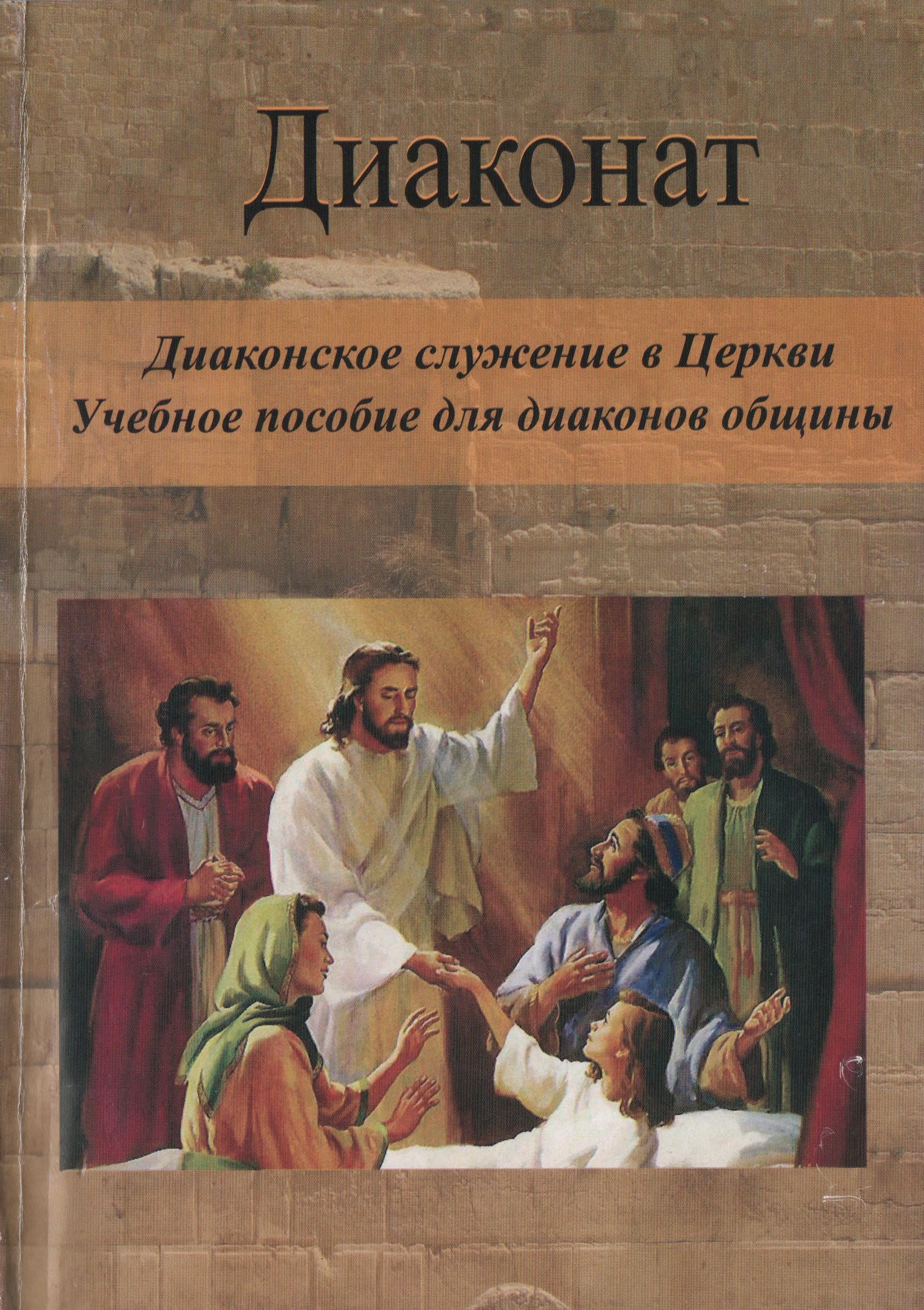 Диаконат Диаконское служение в Церкви. Учебное пособие для диаконов общины «При недостатке попечения падает народ, а при многих советниках благоденствует». Пр.11.14.На ежегодном совещании Всемирной церкви АСД, прошедшем осенью 2013 года, особое внимание было обращено на служение диаконов и диаконис. Джонас Эрриас, в частности, сказал: «Во всем мире насчитывается около 30 000 адвентистских пасторов, которые служат в 140 000 общин. В этих церквях есть помощники пасторов в лице 250 000 пресвитеров. Однако на работу 700 000 диаконов и диаконисе зачастую никто не обращает внимания. Ее просто недооценивают». (http://news.adventist.org/all-news/news/go/2013-10-16/ministry-of-deacons-deaconesses-now-under-care-of-ministeria1-association/) Поэтому на совещании было предложено поднять на более высокий уровень служение диаконов и диаконисе, передав опеку над ними Пасторской ассоциации Всемирной церкви. «Иисус пришел на землю, чтобы стать всем Слугой. Служение Иисуса-Слуги – модель для служения диаконов и диаконис... Они исполнены духа служения. Мы не можем не признать важности их служения. Мы должны ценить работу этих добровольцев» (http://news.adventist.org/all-news/news/go/2013-10-16/ministry-of-deacons-deaconesses-now-under-care-of-ministeria1-association/). Содержание:Предисловие	2Диаконат и Церковь	3Введение	4Раздел 1. Организация диаконского служения в общине	61. Понятие диаконского служения в Новом Завете	6II. Значение диаконского служения в жизни Церкви	7III. Организация диаконата в общине	8IV. Разновидности диаконского служения	11V. Работа диакона	17VI. Диаконские посещения	20VII. Диаконские беседы	24VIII. Личность диакона и его обязанности	26IX Принципы диаконского служения, представленные в Священном Писании	29Приложение	30II. Вспомогательные материалы для диаконов, содержащие советы по духовному наставничеству (из трудов э. Уайт).	31Раздел 2. Серия тематических занятий для подготовки диаконов	40Дополнительные материалы	49 Предисловие Книга, которую вы держите в руках, впервые была издана в далеком 1979 году в качестве учебного пособия для студентов Высшей теологической школы Церкви АСД в Будапеште. Во время своего обучения в этой школе, в 1981 году, я ознакомился с материалами о диаконском служении в рамках предмета «Пасторское служение». В 1983 году, когда я был служителем в общине г. Берегово, Господь обратил мое внимание на проблемы диаконского служения и, в частности, на недостаточную подготовку диаконского состава церкви. Это заставило меня задуматься о необходимости перевода данного материала на русский язык, с последующей его адаптацией (учитывая реалии советского времени). Получив разрешение от издателей этого пособия на его перевод и издание на русском языке, я предложил служителям Церкви из разных регионов оценить его. Оказалось, в подобном пособии была большая нужда. Служителям очень понравились эти материалы. Они предложили свою помощь в редактировании и адаптации данного пособия применительно к советским (на то время) реалиям. Первое издание было напечатано самиздатом на печатных машинках в 1983-1984 гг. Несколько экземпляров этого издания сохранились до сегодняшнего дня. Затем пособие неоднократно l1ерепечатывалось самиздатом и в типографиях разными людьми, которые вносили свои дополнения и исправления, обогащая тем самым изложенные в книге материалы. Эта книга прошла долгий путь, выдержав испытание временем и отвечая на вызовы, которые изменчивое время бросало Церкви. Реалии современной жизни Церкви указывают на насущную нужду в подобных пособиях, актуальность которых не исчезла до сих пор. На годичном совещании Генеральной конференции в октябре 2013 г. был поднят вопрос об активизации диаконского служения, обращено внимание на важность этого служения. Церковь была призвана поднять диаконское служение на более высокий уровень, понимать его и ценить (http://news.adventist.org/all-news/news/go/2013-10-16/ministry-of-deacons-deaconesses-now-under-care-of-ministerial-associationl). Господь положил мне на сердце вновь издать этот материал. Мы надеемся, что новое, пересмотренное и дополненное, пособие принесет обильные благословения в служении Церкви, и диаконы объединятся с членами Церкви для миссионерской работы. В свое время вдохновленный Святым Духом апостол Павел сказал: «И Он поставил одних Апостолами, других пророками, иных Евангелистами, иных пастырями и учителями, к совершению святых, на дело служения, для созидания Тела Христова, доколе все придем в единство веры и познания Сына Божия, в мужа совершенного, в меру полного возраста Христова; дабы мы не были более младенцами, колеблющимися и увлекающимися всяким ветром учения, по лукавству человеков, по хитрому искусству обольщения, но истинною любовью все возвращали в Того, Который есть глава Христос» Ефес.4.11-15.Хочу выразить особую благодарность тем, кто на протяжении многих лет вносил свои исправления и дополнения, помогал редактировать и издавать этот материал. Особо хочу отметить таких людей, как В. И. Плугатарев, П. И. Либеранский, А. И. Тершак, который принимал активное участие в последней редакции этого пособия, внося свои дополнения и поправки, а также издательский отдел Западной конференции в лице президента А.И.Антонюка. И.А.Пирчак Диаконат и Церковь «Ибо и Сын Человеческий не для того пришел, чтобы Ему служили, но чтобы послужить («диаконесай» (греч.) - пpим. ред.) и отдать душу Свою для искупления многих». Марк.10.45. В анналах истории, в письме Плиния Младшего к императору Трояну мы находим несколько строк о трагической участи двух диаконисс-рабынь, которых допрашивали под пытками (Свенцицкая, И. С. Раннее христианство: страницы истории. - М.: Издательство политической литературы. - 1988. - с. 113.). Было время, когда диаконы занимали важное место в жизни Церкви. Благодаря этому служению в раннехристианских общинах удовлетворялись материальные нужды, царили мир и порядок. Диаконы были в авангарде миссионерского служения, были руководителями и служителями общин (Филип.1.1.). Их присутствие было видимым в Церкви и приносило благословение окружающим. А что нам с вами известно о современном диаконском служении? Кто они сегодня, наши диаконы и диакониссы, – люди, которые стоят во главе церкви или те, кого почти не видно? Каков сегодня духовный облик диакона, и насколько высоко ценится его служение? Независимо от наших представлений, хотим ли мы этого или нет, согласимся с этим или будем против, даже независимо от того, где мы проживаем – в небольшом селе или в городе, – факт остается фактом: наш мир быстро, очень быстро меняется.  Складывается впечатление, что он долгое время словно был взаперти и, наконец, вырвался на свободу. Глобальные изменения потрясают его, касаясь не только экономики и жизни отдельных государств, но мировоззрения и жизни всего мира в целом, в том числе наших семей и церквей. От порывов ветра этих перемен изменяется привычный облик не только общества, но, к сожалению, и Церкви. Меняется все, в том числе и мы с вами. В круговороте современной суеты, обладая мобильной связью и Интернетом, загнанный обстоятельствами жизни человек, в конце концов, остается один на один с собой. Имея множество друзей в Интернете, но не имея возможности общаться с ними «в живую», человек оказывается одиноким среди моря друзей и знакомых. Выкладывая свои фотографии в социальных сетях, жадно ожидая оценок, загнанный прогрессом человек хоть как-то желает обратить внимание других на свое существование. У нас нет времени для друзей, порой для семьи, для себя самих. А для Бога найдется хоть капля нашего времени? Приходя по субботам в церковь, какой вы видите ее? А какой хотели бы увидеть? Если бы перед вами сегодня стоял выбор, куда идти, в какую церковь вы бы пошли? А что будет, если, придя завтра к дверям церкви, вы обнаружите, что ее уже нет? Да, вы скажете, такого не может быть. Конечно, не может. Однако, что происходит в нашей Церкви? Современный адвентист уделяет все меньше и меньше времени тому, чтобы послужить Богу и Его народу. Каждый думает: «я не могу», «пусть служит другой, например, вон тот брат или та сестра». А кто, если не вы, будет жертвовать своим временем и средствами, чтобы оберегать, развивать и поддерживать Церковь? Где те руки, которые готовы взяться за дело, за Божий плуг? Возможно, это Вы, брат или сестра? Парадокс современной жизни заключается в том, что не мы руководим ею, а стрелки на циферблате задают ей ритм. И за это мы расплачиваемся самым дорогим, что у нас есть в этом мире – нашей собственной жизнью, временем, отведенным нам. Получается, что не мы, а обстоятельства руководят нашей жизнью. А все должно быть с точностью до наоборот. Н. И. Щеглова написала прекрасное стихотворение: «Разбей безысходность верой, отчаянье – молитвой ... Небо дает не мерой силы в бурях и битвах. Пусть не найти ответа и не видать дороги Из всех тупиков на свете есть выход к престолу Бога!» В истории Церкви диаконату всегда отводилась важная роль, и всякий раз, когда появлялась нужда в возрождении, этому служению уделял ось большое внимание. Те требования, которые Библия предъявляет диаконам, свидетельствуют об их высоком предназначении в жизни Церкви. Хотелось бы, чтобы это пособие послужило возрождению диаконского служения проповеди о Христе, Который скоро грядет в этот мир. Покажем не словом, а делом, что ищем царства Его прежде всего! А. И. Тершак Введение «Посему увещавайте друг друга и назидайте один другого, как вы и делаете... Просим же вас, братия, уважать трудящихся у вас, и предстоятелей ваших в Господе, и вразумляющих вас». 1Фес.5.11-12. В жизни и деятельности Церкви особое внимание уделяется диаконской работе, так как поручение, данное Христом, можно выполнить только в том случае, если все члены общины научатся носить бремена друг друга, духовно возрастая и созидая Тело Христово. «Христос пришел не для того, чтобы осудить грешника, а для того, чтобы показать, чего может достичь человек, если пребудет в постоянном общении с Богом»  (Ócsai Sándor. Gyülekezeti lelkigondozas. - Advеntistа Tеologiаi Fõiskоlа: Pécel. - 2003. - p.17.)Главное в диаконском служении – забота о членах Церкви, участниках великой борьбы между добром и злом, об их возрастании в вере и делах до полного возраста Христова. Члены общины не изолированы друг от друга. Они – одна большая семья или, как сказал апостол Павел, «тело Христово» (1Кор.12.27.), все члены которого живут и трудятся в тесном сотрудничестве друг с другом под руководством Самого Иисуса Христа. Слово Божие содержит общие советы и рекомендации, как увещевать, ободрять, опекать и обучать людей, изучая с ними Божьи предписания относительно всякой формы служения в Церкви: «И Он поставил одних Апостолами, других пророками, иных Евангелистами, иных пастырями и учителями, к совершению святых, на дело служения, для созидания Тела Христова» (Ефес.4.11-12.). Диаконское служение – это широкий круг церковных обязанностей, право на выполнение которых, с одной стороны, дает Бог, наделяя человека духовными дарами (1Кор.12.1). С другой же стороны, для того, чтобы выполнять эти обязанности, необходимо просить у Бога мудрости, прилагать усилия, постигая суть служения диакона путем соответствующего обучения. Во многих общинах работа диаконского отдела не проводится так, как должно. Отчасти это происходит из-за непосвященности новоизбранных диаконов, отсутствия у них рвения и желания служить Богу и людям на этом поприще. Однако немаловажную роль играет и то, что диаконы, у которых есть большое желание трудиться, не понимают сути своего служения, не ознакомлены со своим обязанностями и путями их исполнения. Вследствие подобного незнания диаконов постигают неудачи. Служители падают духом и начинают сомневаться в своей деятельности, что приводит к неудовлетворенности в служении и плохой работе. Всего этого можно избежать, если ответственный за работу отдела служитель Церкви сразу же после избрания диаконов проведет специальный курс их подготовки. «У всех, кто призван исполнять работу Божью, есть те или иные человеческие слабости ... Многие никогда не достигают того положения, которое они могли бы занять, потому что они ждут, что Бог выполнит за них ту работу, которую сами должны были совершить, ибо Он дал им для этого силы. Все, наделенные теми или иными способностями, должны пройти через самую суровую школу умственной и моральной дисциплины, и Бог поможет им, объединяя Божественную силу с человеческими стараниями» (Уайт, Э. Патриархи и пророки. – Заокский: Источник жизни. - 1998. - с. 228-229.). Обучение диаконов является первейшей обязанностью духовного наставника общины, поэтому ему первому необходимо ознакомиться с задачами диаконского отдела и обязанностями диаконов. В этом ему помогут материалы, предложенные в нашей книге. Диаконская работа в общине только тогда имеет благословение и приносит обильные плоды, если диаконов объединяет любовь Христа (2Кор.5.14.). Апостол Павел говорит: «Любовью служите друг другу» (Гал.5.13.). Божья любовь, проявленная во Христе, побуждает к служению и добрым делам (1Иоан.3.18.). «Совершенства христианин достигает лишь при внутреннем побуждении помогать и служить ближним. Если верующий человек живет в атмосфере любви, он становится «запахом живительным на жизнь», и Бог может благословить его труды» (Уайт, Э. Деяния апостолов. – Заокский: Источник жизни. - 1998. - с. 390.). Диаконат должен стать эффективным орудием для пробуждения, возрождения и активизации миссионерского служения Христовой Церкви в наше непростое время. Правильно организованное диаконское служение в Церкви содействует сохранению здоровой атмосферы в общине и станет частью успешной программы евангелизации. Раздел 1. Организация диаконского служения в общине 1. Понятие диаконского служения в Новом Завете «... смотри, чтобы тебе исполнить служение, которое ты принял в Господе». (Кол.4.17) В Библии слово «диакон» используется неоднократно и зачастую несет различную смысловую нагрузку, указывая, к примеру, на работу, совершаемую человеком, или обозначая церковную должность. При описании служения Господа нашего Иисуса Христа, Который пришел, чтобы послужить нам, в Евангелии также используется греческое слово – «диакон», поэтому можно смело утверждать, что Христос был первым Диаконом, Который пришел послужить человечеству (Матф.20.28, Марк.10.45.). В истории апостольской Церкви есть интересный факт. На заре христианства, когда возникали новые общины, а с их появлением возрастала нужда в служителях, после избрания Христом двенадцати апостолов следующими, если можно так сказать, были избраны именно диаконы, а лишь потом в Церкви появились пресвитеры и другие служители. Этот факт говорит о важности этого служения в жизни современной Церкви (См. БК АСД, т. 6, «Организация служения в ранней Церкви»).  В книгах Нового Завета слова «диаконос» («слуга»), «диакония» («служение»), «диакон» («помощник») используются довольно часто. Рассмотрим эти слова в оригинале, а также то значение, в каком их употребляли Христос и апостолы. Эти слова, как и некоторые другие, употребляемые в Священном Писании и ставшие «родными» для христианской литературы, – «теология», «евангелие» и проч., нехристианского происхождения. Они встречаются в греческой литературе 485-420 п. до Р. Х., в более поздних рукописях и книгах нехристианского происхождения. Греческий историк Геродот в своих трудах также употреблял слово, производное от корня, связывающего все вышеперечисленные слова, – оно означало «приготовить брачный пир», «служить у стола». Помимо этого, в греческом языке это слово употреблялось в значении «заботиться о пропитании», то есть шире раскрывало смысл понятия «слуга».  Во времена Иисуса это слово приобрело новый оттенок, с которым и вошло в новозаветную литературу. Отныне его смысл заключался в том, что не достижение наград и славы побуждало учеников служить другим, но возрожденный Христом и освобожденный от себялюбия человек совершал служение любви для людей. Новозаветное значение слова «диаконео» («служить») а) В оригинале Нового Завета это слово также используется в узком его значении – «обслуживание у стола» (Лук.17.8); подобным же выражением определяется служение, которое выполняла Марфа (Иоан.12.2), и служение ангелов Иисусу после искушения в пустыне (Матф.4.11). б) В более широком смысле, нежели обслуживание у стола, но и в значении «приготовление пищи и заготовка продуктов», это слово мы находим в Деян.6.2-4, где сказано об избрании семи человек, на которых были возложены особые обязанности. Так, одним дано служение слова, а другим – служение у стола. в) Иисус в Своем учении неоднократно раскрывает суть участия членов Церкви и ее руководителей в деле Божьем – они служат не себе, а обслуживают других (Лук.12.37). Исполняя обряд ногоомовения, Иисус показал это на личном примере (Иоан.13.12-16). Он объяснил смысл Своих действий такими словами: «Кто из вас больше, будь как меньший, и начальствующий, как служащий» (Лук.22.26.). г) Чаще всего это слово использовалось в более широком значении при описании служения в духе христианской любви (Матф.25.42-44). д) «Диаконео» означало также и проповедь Слова. Сотрудники апостола Павла, проповедовавшие Евангелие, исполняли свой долг, служа Павлу («диаконунтон»). Таковыми были Тимофей, Ераст (Деян.19.22). Однако они занимались не только проповедованием. В посланиях апостола Павла большое внимание уделяется пасторско-епископской работе, выполняемой ими (1Тим.4.13,15, Тит.2.1,7). е) Это слово часто употребляется в значении «служение любви», когда речь идет о служении святым (Евр.6.10.). В Новом Завете под ним обычно подразумевается служение всей общины, каждого ее члена друг другу. О таком служении и говорит апостол Павел в своем послании к Тимофею (1Тим.3.10,13). Значение слова «диакония» (служение) Это слово имеет следующие значения: а) служение у стола; б) сбор пожертвований для общины; в) исполнение 	апостольского 	миссионерского и евангельского служения в общине; г) всякое служение святым в общине, совершаемое в любви. Значение слова «диаконос» (слуга)  «Диаконос» – это личность, выполняющая порученное ей служение. В Священном Писании это слово используется в прямом и переносном значении. В прямом значении оно указывает на личность, которая обслуживает гостей на брачном пиру или же является слугой у хозяина, а также может означать слугу Божьего или же служителя в Церкви. В переносном смысле это слово указывает на личность, имеющую определенное служение в Церкви. В основном, диакону было поручено руководство общиной (Фил.1.1.), вверено служение заботы, попечения о членах церкви в духе любви. Значение диаконского служения и основная характеристика диакона даны в 1Тим.3.8-13. В наше время служение диакона, описанное в Библии, имеет практическое значение в жизни и деятельности Церкви. В обязанности диакона входят духовное попечение членов Церкви, служение при исполнении обряда Вечери Господней, благотворительная деятельность. Эти важные, ответственные поручения диакон выполнял в первоапостольской Церкви, и для успешного их выполнения необходимы были духовные дары свыше. «И иных Бог поставил в Церкви во-первых Апостолами, во-вторых пророками, в-третьих учителями; далее, [иным дал] силы [чудодейственные], также дары исцелений, вспоможения, управления, разные языки» (1Кор.12.28.). Слово «вспоможение» в оригинале означает «помощь», «поддержка», «готовность оказать помощь», «практическое милосердие» и др. Диакон является важным звеном в цепи, объединяющей членов Церкви со Христом и друг с другом. Апостол Павел называет Церковь телом Христовым, в котором все члены имеют различные функции. Однако они, как инструменты, настроенные одним великим Мастером – Христом, руководителем и главой Церкви, в гармонии друг с другом исполняют назначенное им служение, «к совершению святых, для созидания тела Христова, доколе все придем в единство веры и познания Сына Божия, в мужа совершенного, в меру полного возраста Христова» (Ефес.4.12-13.). В Церкви – теле Христовом – самопожертвование ради других, основанное на любви, должно осуществляться постоянно, ибо «мы, сильные, должны сносить немо щи бессильных и не себе угождать: каждый из нас должен угождать ближнему, во благо, к назиданию, ибо и Христос не Себе угождал, но как написано: «злословия злословящих Тебя пали на Меня»» (Рим.15.1-3.). В связи с этим Э. Уайт пишет: «Ни один человек, верующий во Христа, какой бы слабой ни была его вера и какими бы нетвердыми ни были его шаги, не должен быть пренебрегаем. Любое преимущество, которое мы имеем по сравнению с другими – будь то воспитание, благородство характера, христианское обучение и религиозный опыт, – все это – наш долг перед теми, кто не имеет таких преимуществ, и мы по мере сил должны служить обездоленным. Если мы сильны – наш долг поддерживать слабых» (Уайт, Э. Желание веков. – Заокский: Источник жизни. - 1998. - с. 405-406.).II. Значение диаконского служения в жизни Церкви «Братия! если и впадет человек в какое согрешение, вы, духовные, исправляйте такового в духе кротости, наблюдая каждый за собою, чтобы не быть искушенным». (Гал.6.1) Церковь – это место, куда Господь приводит грешников, стремящихся к покаянию, ведя с ними работу по их спасению. Заключив завет с Богом посредством водного крещения, человек принимается в члены общины. Он, новорожденный верующий, находится в самом начале христианской жизни, не имея духовного опыта, подвергаясь искушениям и нападкам сатаны. Он еще полностью не освободился от старых, греховных привычек и нуждается в поддержке, опеке и наставлении. Его нельзя оставлять одного в духовной борьбе. Поэтому основной задачей диаконского служения является оказание помощи новообращенному члену Церкви в его духовном развитии. Так как он недавно принят в члены общины, то еще может допускать ошибки. Направлять и поддерживать новообращенных, ободрять их и помогать им в исправлении ошибок – таковы обязанности и служение диакона.  «Признак живой и деятельной Церкви (nota ecclesiae – лат.) это Церковь, проявляющая постоянную заботу, поддерживающая и опекающая членов» (Георг Богрен; цитируется по книге Ócsai Sándor. Gyülekezeti lelkigondozas. Adventista Tcologiai Fõiskоlа. pecel. 2003. р. 29.). «Это эффективное средство для пробуждения, возрождения и роста Церкви» (1Фес.4.18; Гал.6.1; Ефес.4.13-16) (Георг Богрен; цитируется по книге Ócsai Sándor. Gyülekezeti lelkigondozas. Adventista Tcologiai Fõiskоlа. pecel. 2003. р. 29.). «Церковь – это коллективный попечитель, состоящий из множества участников служения душепопечения, пример которого явил Сам Иисус Христос как Слуга-диакон, Служитель-доброволец, добровольно пришедший в наш мир, чтобы послужить (Матф.20.28) (Ócsai Sándor. Gyülekezeti lelkigondozas. Adventista Tcologiai Fõiskоlа. pecel. 2003. р. 29.). Диаконат – это не орган охраны правопорядка, но церковный отдел, который поддерживает порядок и жизнь в общине не суровыми дисциплинарными методами, а посредством благодати и любви Господа нашего Иисуса Христа, о Котором сказано, что Он «трости надломленной не переломит, и льна курящегося не угасит» (Ис.42.3.). В притче о милосердном самарянине Христос говорит и о Себе как о Том, Кто с состраданием склонился над израненным человеком, от которого отвернулись и священник, и левит (Лук.10.31-37.). Он – Тот, Кто идет и ищет потерянную овцу, всем сердцем желая найти ее (Лук.15.4-7.). Иисус говорит о принципе, который виден в Его действиях по отношению к людям. Диаконат – это отдел общины, который осуществляет духовную опеку и благодаря которому все члены общины участвуют в служении друг другу. В общине нет разделения на диаконов и членов церкви, а все сообща служат своим по вере, а в результате – и всему миру. Община избирает диаконов из числа своих же членов, чтобы они участвовали в служении. Но и сами диаконы вверены духовному попечению диаконов, чтобы исполнено было записанное в Слове Божьем пожелание: «Носите бремена друг друга, и таким образом исполните закон Христов» (Гал.6.2.). Диаконат – своеобразный орган охраны здоровья, предназначенный для поддержания тела Христова в образцовом состоянии. Первостепенной задачей этого органа является сохранение духовного и физического здоровья членов Церкви. Церкви на земле отведено место духовной клиники, а диаконы выполняют, в какой-то мере, роль участковых врачей. Соответственно, это своеобразное медицинское учреждение, в котором нуждаются больные, чтобы получить исцеление. Предупреждение духовных и физических заболеваний и созидание тела Христова – первостепенная задача диаконата. Духовное развитие членов церкви во многом обеспечивается активным участием каждого из них в миссионерской деятельности. Поощряя единоверцев к этой деятельности и показывая в ней личный пример, диаконы совершают профилактику духовных и физических заболеваний членов общины. Также они призваны привлекать других к свидетельству о Христе. Их служение – это служение любви и ради любви в общине. III. Организация диаконата в общине «... потому что Бог не есть Бог неустройства, но мира. Так бывает во всех церквах у святых». 1Кор.14.33. В каждой общине, независимо от того, большая она или нет, образована недавно или же существует много лет, необходимо организовать диаконский отдел. Его создание и обновление проходит одновременно с избранием служителей общины во время церковных выборов. Избрание диаконов Рекомендуется избирать диаконов во время регулярных выборов служителей общины. При избрании диаконов членам избирательной комиссии следует быть особо внимательными и остерегаться поспешных решений, так как диакон должен выполнять важные поручения, сохраняя конфиденциальность во взаимоотношениях с членами церкви. Будет хорошо, если во время выборов избирательная комиссия и проповедник, руководящий ее работой, примут во внимание рекомендации посвященных членов общины - тех, кто хорошо знает общину, ее жизнь и нужды. Во время выборов сначала избирают руководителя диаконского отдела, затем, в соответствии с количеством членов в общине, избирают столько диаконов, сколько необходимо для всесторонней опеки и обслуживания всех членов Церкви, из расчета 4-8 человек на одного диакона. В больших общинах рекомендуется создать совет диаконов, по примеру совета субботней школы (Церковное руководство Церкви Адвентистов седьмого дня. – Заокский: Источник жизни. - 2010. - с. 95,121.), который должен быть сформирован из следующих лиц: старший диакон, пресвитер общины, диакон-секретарь (совета диаконов), рукоположенный диакон, старшая диаконисса и другие (в случае необходимости). Также во время церковных выборов избираются диаконы для специального служения: секретарь диаконского отдела, диакон-завхоз, смотритель здания общины, диакон, следящий за порядком в церкви и др. (Примечание: обычно в Церкви АСД деятельность диаконского отдела не совмещают с работой отдела Тавифы. Однако эти отделы должны тесно сотрудничать друг с другом. Об этом сотрудничестве будет сказано в последующих главах.). Диаконский отдел также ответственен за церковный инвентарь, его сохранность и исправность, инвентаризационную книгу и др. Заседания диаконского совета Совет диаконов на своих регулярных заседаниях должен обсуждать вопросы, касающиеся всех видов диаконского служения. Для этого необходимо разработать планы, в которых будет дано направление для выполнения работы на должном уровне. Необходимо выявлять недостатки в работе отдела или конкретных диаконов, указывать на эти недостатки тем, кого они касаются, и помогать устранить их. Совет должен выработать общий, а при необходимости и индивидуальный способ диаконской опеки общины. Также совет должен распределить обязанности между диаконами, выбрав блюстителя порядка в зале и на территории, прилегающей к церкви, завхоза, а также ответственного за проведение текущего ремонта в церкви, заготовку топлива (если необходимо), приобретение необходимого инвентаря и др. При необходимости руководитель диаконского отдела информирует совет общины о решениях диаконского совета. Секретарь диаконского совета должен регулярно составлять отчет о количестве посещений на основании заметок диаконов о посещении членов (в диаконских блокнотах). Таким образом, упущения в работе отдела будут хорошо видны и легко устранимы. Распределение обязанностей диаконов На первом заседании диаконского совета главным вопросом повестки дня должно быть распределение диаконских обязанностей, с закреплением за диаконами конкретных людей. В связи с тем, что это - весьма ответственное задание, поставленное перед диаконским советом, требующее всестороннего глубокого подхода, то на это заседание нужно пригласить служителя, работающего в этой общине, пресвитера или старшего служителя общины, руководителя Субботней школы. Им известны состояние и активность членов церкви, их духовная жизнь. Основная цель распределения обязанностей диаконов – содействие всеобщему развитию и духовному росту общины, росту активности ее членов. Поэтому, при распределении обязанностей между диаконами нужно обратить внимание на следующие моменты: а) За диаконом необходимо закреплять таких членов общины, которые сердечно его принимают, доверяют ему, прислушиваются к его советам и в трудные времена обратились бы к нему со своими проблемами и нуждами. Закрепленные за диаконом члены Церкви и есть его диаконский участок. б) Насколько возможно, необходимо стремиться к тому, чтобы диаконом у члена церкви не был его родственник, потому что, в сущности, в таком диаконе будут видеть не духовного попечителя, а родственника, которого с трудом воспримут как духовного наставника. в) Тех, кто не принимает личного участия в Субботней школе, необходимо закреплять за теми диаконами, которые любят эту часть служения и своей любовью могут привлечь членов общины к активному участию в этом богослужении. г) При распределении семейных, молодых, пожилых членов церкви (важно обратить внимание на эти особенности) не всегда есть возможность руководствоваться жесткими правилами, например, диакон для мужчин – только мужчина, для женщин – только женщина, молодым – только молодой диакон, а пожилые члены церкви обслуживаются диаконами пожилого возраста. В этих правилах могут быть и исключения, в зависимости от обстоятельств. Возможно, для одной супружеской пары будет достаточно одного опытного диакона, а в другом случае каждому из супругов может быть необходим свой диакон. Не всегда успешен выбор пожилого диакона для молодого члена общины, так как из-за большой разницы в возрасте между ними отсутствует взаимопонимание, как в решении проблем, так и в мировоззрении. Необходимо иметь в ввиду, что сестру, состоящую в браке с человеком, не являющимся членом церкви, нельзя закреплять за диаконом-братом приблизительно одного с нею возраста. Это может привести к семейным неурядицам и создать препятствия для посещения ее дома. д) По возможности необходимо учитывать расстояние между местом жительства диакона и закрепленных за ним членов церкви. Диаконский участок должен находиться в относительной близости от места жительства диакона. В противном случае диаконы с трудом смогут выполнять свои обязанности, особенно если они – пожилые люди. Стоит обратить внимание на то, есть ли у диакона личный транспорт, и сможет ли он пользоваться им для служения. Когда диакон и закрепленные за ним члены церкви проживают рядом, им понятны проблемы друг друга, и легче найти пути их решения. Также, живя в непосредственной близости от членов церкви своего участка, диакон сможет помогать в организации малых групп и домашних церквей, совместно с членами церкви прилагая усилия по привлечению в них людей, незнакомых с истиной. е) Диаконы, как и остальные члены церкви, должны быть закреплены за диаконами. Они, как и другие члены общины, переживают духовную борьбу и неурядицы в жизни, поэтому не менее других нуждаются в опеке, поддержке и понимании, хотят, чтобы их выслушали, уделили им время, наставили и помогли в решении проблем. Только так диакон может выполнить поручение, изложенное в словах: «Носите бремена друг друга» (Гал.6.2.). В небольших общинах эту функцию можно возложить на старшего диакона и старшую диаконису, в больших же общинах, где вследствие большого числа диаконов это невозможно сделать, необходимо равномерно распределить диаконов между другими диаконами. ж) Рекомендуется, по возможности, не закреплять членов церкви за руководителем диаконского отдела, так как в его обязанности входит посещение диаконов и оказание им помощи в работе. Бывает сложно выполнить все рекомендации, особенно в маленьких общинах, там, где нет необходимого числа членов, однако при правильном подходе, надлежащей подготовке, своевременном выявлении недостатков и нужд общины можно многого достичь. Община должна быть ознакомлена с результатами распределения членов церкви между диаконами посредством имеющихся в общине информационных стендов, бюллетеней, газет и др. Диаконское собрание Руководитель диаконского отдела должен ежемесячно собирать всех диаконов для совместного обсуждения вопросов, касающихся их служения. На этих собраниях, по возможности, должны присутствовать проповедник или пресвитер. Руководителю диаконского отдела надлежит заранее обсудить с ними время встречи и перечень вопросов, которые будут обсуждаться на диаконском собрании, чтобы совместно выработать повестку дня этого собрания. Ниже приведены рекомендации для проведения таких встреч. 1) Краткое вступительное слово. Проповедник, рукоположенный пресвитер или руководитель диаконского отдела должны подготовить особую проповедь, с которой они выступят перед собранием диаконов. Эта краткая проповедь должна касаться не абстрактных духовных понятий, а практического благочестия и укрепления истинной веры, в чем сегодня нуждаются диаконы. Эта проповедь должна быть воодушевляющей, дабы увлечь слушателей истиной, вырвав их разум из сетей обыденности, и привести их в состояние готовности служить для Бога и ближних. Из-за ограничения по времени каждое слово этой краткой проповеди должно быть наполнено глубоким содержанием и внутренней силой. Оно должно, подобно крепко вбитому гвоздю (Еккл.12.11.), оставлять глубокий след в сознании слушателей. Понимая, что невозможно достичь желаемых изменений за один раз, у проповедника должно быть выработано видение того, к чему он хочет привести диаконов. Проповедуя на новую тему или повторяя то, что уже было. 2) Обсуждение тем общего характера: отчетов, замечаний и вопросов, возникших у диаконов. Во время обсуждения будут уместны слова благодарности и ободрения для диаконов. Остерегайтесь разбора личных ошибок, называя (и даже не называя) человека по имени. Диаконское собрание не должно превращаться в судилище. Подобные обсуждения должны вестись на заседании совета общины, на основании рекомендаций, данных в церковном руководстве, и библейских указаний. Секретарь диаконского отдела ведет протокол каждого собрания диаконов. Блокноты диаконов Диакон должен иметь блокнот, в который он записывает данные закрепленных за ним членов общины: имя, фамилию, отчество, адрес, телефон, день рождения. В следующей графе он указывает даты посещения членов. Таким образом, диакон сам сможет проконтролировать время и количество посещений вверенных его попечению членов общины (В разделе «Дополнительные материалы» дан образец такого блокнота-дневника.). IV. Разновидности диаконского служения «Верный в малом и во многом верен, а неверный в малом неверен и во многом». Лук.16.10. Как уже было отмечено, диаконское служение разносторонне. В круг обязанностей диакона входят обслуживание у стола Господня (обряд Вечери Господней), душепопечение, посещение больных и многое другое. В этом перечне особое внимание следует уделить основным видам служения, какое совершают диаконы в наших общинах. Руководитель диаконского отдела – это член церкви, мужчина или женщина, который/ая представляет диаконский отдел в церковном совете и координирует всю работу диаконского отдела. В тех общинах, где руководителем диаконского отдела выбран мужчина (старший диакон), старшая диаконисса подотчетна ему в работе, а в тех общинах, где руководителем диаконского служения выбрана женщина (старшая диаконисса), ей, соответственно, подотчетен старший диакон. Руководитель диаконского отдела а) Руководитель ответственен за четкую, согласованную работу всего диаконского отдела. Поэтому он должен тесно сотрудничать с проповедником, пресвитером общины, быть для служителей поддержкой и опорой. Весьма опасен дух соперничества в общине, который проявляется вследствие влияния сатаны на личные амбиции, как старшего диакона, так и служителя, побуждая их выяснять, кто «выше» в Церкви по положению, чей голос важнее и влиятельнее в общине. Все это – «детские болезни», зрелый же христианин свободен от этой «хворей». Мы призваны служить друг другу – такой пример явил нам Христос. Апостол Павел говорит: «Мы могли явиться с важностью, как Апостолы Христовы, но были тихи среди вас, подобно как кормилица нежно обходится с детьми своими» (1Фес.2.7.). б) В обязанности руководителя диаконского отдела входит созыв совета диаконов, его проведение, уведомление диаконов о вопросах повестки дня для последующего их обсуждения на общем диаконском собрании. в) Также в кругу обязанностей руководителя – регулярный стыв и проведение диаконских собраний. О созыве собрания необходимо оповещать всех диаконов заранее – за неделю, чтобы они могли спланировать свое время, а также подготовить свои вопросы для обсуждения и взять с собой блокноты. Руководитель диаконского отдела должен обсудить вопросы, указанные в повестке дня, с проповедником, а в случае его отсутствия – с пресвитером.  В небольших общинах, где нет секретаря диаконского отдела, руководитель диаконского отдела выполняет всю административную работу: ведет книгу протоколов заседаний отдела и проверяет блокноты диаконов, делая для себя пометки об особых случаях или нуждах, выявленных при посещении членов Церкви. г) Руководитель содействует сотрудничеству диаконского отдела с другими отделами общины: с отделом Тавифы, ресурсов и др., уделяет внимание активности членов общины во всех сферах христианского служения – в финансовой поддержке общины, в Субботней школе, в миссионерской работе. д) Руководитель диаконского отдела проявляет особую заботу о членах церкви, чье дело разбиралось на совете, выясняет, в чем заключается их проблема, следит за тем, все ли было проведено в свете рекомендаций, изложенных в Библии, все ли сделано для спасения падшего или ослабевшего члена общины, полностью ли доказаны представленные обвинения. е) В обязанности руководителя диаконского отдела также входит посещение диаконов. Суббота – не самый подходящий день для обсуждения личных дел и проблем. Поэтому в субботу руководителю не рекомендуется посещать диаконов. Необходимо выбрать более подходящее время для посещения, чтобы в спокойной обстановке обсудить проблемы, возникшие в ходе работы диакона. Правильные решения чаще всего приходят во время совместных размышлений. Писание говорит об этом так: « ... у советующихся мудрость» (Пр.13.10.). Поэтому совместное исследование Слова Божьего и молитва во время посещения помогут диакону лучше исполнить порученное ему дело. При необходимости руководитель диаконского отдела может посетить члена церкви, его семью один или вместе с другим диаконом, за которым, возможно, этот член церкви закреплен. При этом не нужно забывать о христианской этике и предусмотрительности, дабы избежать искушений и ненужных сплетен. Поэтому брат, желающий посетить сестру, не должен идти к ней один; так же должна поступать и сестра, желающая посетить брата. ж) Руководитель диаконского отдела должен иметь ясное представление о жизни и деятельности общины, ее членов, о ходе всей диаконской работы в ней. Он обязан лично отчитываться на годичных и полугодичных отчетных членских собраниях перед членами общины, представляя им материалы, необходимые для воспитания и созидания общины. з) Руководитель диаконского отдела также ответственен за надлежащее состояние молитвенного дома, как внутри, так и снаружи, за чистоту, порядок, за про ведение текущего ремонта, и подготовку топлива, необходимого для общины, предметов инвентаря, однако при этом их приобретение обсуждается на диаконском совете и предлагается на утверждение совету общины. Рукоположенный диакон В больших общинах, где обслуживание братьев и сестер во время обряда Вечери Господней занимает продолжительное время, необходимо избрать рукоположенного или несколько рукоположенных диаконов, в зависимости от количества членов общины. Рукоположенный диакон помогает при обслуживании членов общины в Вечере Господней. Если в общине есть рукоположенный диакон, то он вместе с проповедником или рукоположенным пресвитером стоит у стола. Если в общине несколько рукоположенных диаконов, то все они занимают места в первом ряду в зале. Рукоположенные диаконы раздают преломленный проповедником или пресвитером хлеб, а также вино. Не рукоположенный диакон не может служить при Вечере Господней. Выполнять обязанности рукоположенного диакона может только тот диакон, который рукоположен на это служение проповедником. Если его рукоположение совершилось ранее или было проведено в другой общине, то после очередного избрания его не рукополагают вновь, и по истечении срока рукоположения (два года), он не может выполнять эти обязанности, пока вновь не будет избран общиной. Рукоположенный диакон не может проводить обряды крещения и бракосочетания, не может председательствовать на деловых собраниях общины, а также руководить собранием, на котором решается вопрос приема или перевода членов. Если в общине нет пресвитера или такого члена церкви, которого можно было бы избрать руководителем общины, то все эти вопросы можно решить во время посещения общины проповедником, уполномоченным Конференцией. Рукоположенный диакон раздает заранее преломленный благословенный хлеб и вино больным и другим членам церкви, по поручению проповедника, в домах и в других местах, по их личной просьбе, с согласия членов семьи или опекунов. Оставшийся хлеб и вино после вечери рукоположенный диакон или старшая диаконисса уничтожают надлежащим образом: хлеб сжигают или закапывают, а вино выливают в чистом месте, в цветочный куст или возле виноградной лозы. В Писании сказано: «не оставляйте от него до утра; но оставшееся от него до утра сожгите на огне» (Исх.12.10.). Обязанности секретаря диаконата а) Секретарь диаконата – член совета диаконов, он ведет книгу протоколов и регистрацию заседаний диаконского совета. б) На ежемесячных диаконских собраниях секретарь ведет регистрацию и протоколы встреч, в которых дает краткое описание обсуждаемых вопросов. в) Содержание книги протоколов диаконских собраний: 1) протокол № ... , 2) дата, 3) список присутствующих (поименно), председатель (ФИО), 4) молитва в начале собрания (имя того, кто совершал молитву), 5) проповедник (имя), тема проповеди, краткое содержание, 6) повестка дня, 7) тезисы обсуждаемых вопросов (по пунктам), обсуждение, решение, 8) молитва в конце собрания (имя того, кто совершал молитву). г) Секретарь готовит для каждого из диаконов список членов церкви, закрепленных за ним, или вписывает их данные в его блокнот. Также секретарь знакомит диакона с правилами пользования блокнотом. е) Секретарь вносит в списки членов общины сведения о времени и числе посещений их диаконами, на основании записей в диаконских блокнотах, и, таким образом, получает возможность наблюдать за работой диаконов. ж) На основании записанных в книге протоколов решений и постановлений совета и/или собрания диаконов, секретарь контролирует их исполнение, напоминая о них руководителю отдела. Руководитель диаконского отдела и секретарь диаконата должны тесно сотрудничать. з) Секретарь диаконского отдела согласует с кассиром общины дорожные расходы диаконов, регистрируя их в специальной книге. Также секретарь составляет статистический отчет о диаконской работе в общине и при необходимости предоставляет его совету церкви. 
и) Секретарь диаконата заботится о том, чтобы новые члены общины (новокрещенные, переведенные письмом, принятые голосованием) были распределены между диаконами. Решение о распределении таких членов общины по диаконским участкам принимается на диаконском совете. Диакониссы, служащие при Вечере Господней а) Обязанностью диаконисс является подготовка обряда Вечери Господней. Диакониссы готовят хлеб для Вечери Господней, аккуратно накрывают стол для обряда, наливают вино и графин или чашечки, расставляют тарелки с пресным хлебом, накрывают их предусмотренной для этого салфеткой, затем накрывают покрывалом весь стол. Обо всем этом необходимо позаботиться до начала служения. б) После совершения обряда Вечери Господней диакониссы снимают покрывало, убирают стол. Они заботятся о том, чтобы для тех, кто не участвовал в Вечере по причине болезни, отъезда и др., были отложены хлеб и вино.  Неиспользованные же остатки соответствующим образом должны быть уничтожены. в) Диакониссы обязаны следить за тем, чтобы салфетки со стола, полотенца и другие предметы, использованные во время Вечери Господней, по окончании субботы были приведены в порядок, выстираны, выглажены и аккуратно убраны на свое место. Использованная посуда и тазы после окончания обряда должны быть собраны, а после захода солнца помыты и уложены на место. г) Диакониссы следят за порядком при совершении Вечери Господней, во время омовения ног они заботятся о том, чтобы в достаточном количестве были вода, тазы, полотенца для ног и отдельные полотенца – для рук. Служители, участвующие в преломлении хлеба, должны первыми вытирать руки после ногоомовения или же использовать для этого специальные полотенца. Особое внимание должно уделяться женщинам во время ногоомовения.  Очень важна четкая организация обряда ногоомовения. Исполнять этот обряд помогают заранее назначенные диаконы: один определяет места для каждой пары, участвующей в ногоомовении, другой раздает тазы, наливает и выливает воду, третий помогает при мытье и вытирании рук и Т.д. Для руководства обрядом ногоомовения необходимы ответственные диакон и диаконисса, которые заранее распределят места служения диаконов, участвующих в обслуживании обряда, объяснят им их обязанности во время ногоомовения. Таким образом, служители исполняют пожелание Слова Божьего: «все должно быть благопристойно и чинно» (1Кор.14.40.). д) Стол, а по возможности и кафедру, нужно накрыть белой скатертью или покрывалом из белого велюра, бархата, саржи или другого материала, заранее приготовленным для этой цели. Этим подчеркивается особая торжественность обряда. е) Диакониссы призваны содействовать тому, чтобы во время обряда сохранялись благоговейная тишина и порядок, так как ногоомовение является частью богослужения. Также они заботятся о пении во время исполнения обряда и поют вместе с участвующими. ж) Особое внимание следует уделять женщинам посетительницам и новообращенным сестрам, недавно присоединившимся к Церкви и впервые участвующим в омовении ног и Вечере Господней. Диакониссы должны с любовью и обходительностью помогать им в исполнении нового для них служения. з) Новые члены Церкви во время Вечери Господней, по возможности, участвуют в обряде ногоомовения вместе с пастором, пресвитером или диаконом, дабы особая любовь и забота были явлены тем, кто делает первые шаги в духовной жизни. и) Семейным парам, по их желанию, если в церкви есть такая возможность, диакониссы обеспечивают для ногоомовения отдельное помещение. Диакон – духовный попечитель членов церкви Большинство диаконов занято этим служением. Их обязанностью является предупреждение проблем, содействие добрым отношениям членов церкви друг с другом, вовлечение членов Церкви в жизнь общины, забота о здоровой атмосфере в общине. Церковь – это большая семья, тело Христово, поэтому поддерживать огонь любви и духовный рост, врачевать душевные раны и способствовать сплоченности членов церкви – первостепенная задача диаконов. Их деятельность можно сравнить с жизнедеятельностью человеческого организма, в котором есть кровообращение, водный обмен и обмен веществ, при котором питательные вещества – микроэлементы, витамины, кислород, гормоны – являются источником энергии и жизни, давая силы организму. Поскольку душепопечение – важная и многосторонняя деятельность, для подробного ознакомления с ней разработаны специальные темы.  Диакон, служащий в помещении молитвенного дома в больших общинах есть необходимость избрания такого диакона. Его обязанности таковы: а) обеспечение тишины и порядка в помещении, где проходит богослужение. Перед началом богослужения диакон подает сигнал, призывая собратьев занять места в зале Дома молитвы. Для этого ему нужно узнать у руководителя собрания точное время начала богослужения. Немаловажно быть вежливым и тактичным, призывая говорящих к тишине, и самому показывать в этом пример. Также диакон должен сообщить ведущему служение, что община в тишине ожидает начала богослужения. Таким образом, в Церкви выполняется важная работа, целью которой является создание атмосферы благоговения во время богослужения. 1) Диакон должен узнать время начала богослужения. 2) За 2-5 мин. до начала богослужения диакон подает сигнал для сбора общины. 3) После того, как присутствующие заняли свои места и успокоились, приготовившись к богослужению, диакон должен подойти к служителям и сообщить о готовности общины к богослужению. 4) Только после этого служители выходят за кафедру для служения. Этот диакон должен хорошо знать приведенные ниже рекомендации из свидетельств Духа Пророчества, выполнение которых принесет большие благословения как служащим, так и слушателям. «Для смиренной верующей души дом Божий на земле является вратами неба... Поклоняющиеся Богу, входя в молитвенный дом, должны делать это благопристойно, спокойно занимая свои места .... Обычные разговоры, шепот и смех не должны допускаться в доме молитвы ни до богослужения, ни после него. Серьезное, живое благочестие должно характеризовать поклоняющихся Богу. Если до начала богослужения еще остается некоторое время, присутствующие должны сохранять в себе истинный дух посвящения путем тихого размышления, мысленно возносясь к Богу в молитве о том, чтобы предстоящее служение принесло особенное благословение для них лично, а также привело к убеждению и обращению другие души... После заключительной молитвы или благословения все должны по-прежнему сохранять спокойствие, чтобы не утратить мир Христа. Все должны выходить из собрания чинно, не создавая толкотни и давки; не разговаривая громко, все время сознавая, что они находятся в присутствии Бога и что Его око наблюдает за ними. В проходе между рядами не нужно останавливаться для разговора и обмена мнениями, чтобы не мешать свободному выходу людей... Так же верно и то, что благоговение к дому Божьему почти исчезло. Святым вещам и местам не придается должного значения, и все святое и возвышенное не оценено должным образом» (Уайт, Э. Свидетельства для Церкви. - К.: Джерело Життя. - 1996. - т.5.). Ответственным за это служение диаконам время от времени должна быть предоставлена возможность говорить о Божьих пожеланиях относительно поведения в Доме молитвы. Члены церкви должны быть научены этим Божьим повелениям. Благоговейное поведение должно стать их привычкой. Кроме цитат из Духа Пророчества, рекомендуется про читать следующие стихи Священного Писания: Еккл.5.1-2; Матф.21.13; Пс.25.8, 68.10 и др. б) Диакон, служащий в зале, должен находить свободные места и предлагать гостям занять их. С особым вниманием нужно относиться к этой работе во время евангельских богослужений, когда в церкви может быть большое число гостей, которые, возможно, впервые пришли на богослужение. Необходимо проследить за тем, чтобы эти люди были посажены на такие места, где, насколько это возможно, ничто не помешало бы им спокойно слушать Слово Божие. К примеру, не следует усаживать их рядом с дверью или с родителями с маленькими детьми, а также рядом с беспокойными членами церкви преклонного возраста и др. в) Диакон, служащий в помещении церкви, помогает гостям в гардеробе снять и одеть верхнюю одежду (в больших общинах во время торжественных собраний), заботится о размещении гостей, в первую очередь находит места для старших, при нехватке мест побуждает молодых уступать место пожилым. Если необходимо, диакон предлагает тем, кто сидел на I одной части богослужения, на другой его части предоставить свои места тем, кто стоял. Он также напоминает об отключении мобильных телефонов и других средств коммуникации на время богослужения. Диаконы, заботящиеся о приеме гостей Иногда в заботящегося о больших общинах следует избрать диакона, приеме гостей. Этот человек должен быть и обходительным. Он – проводник гостя, общину. В общину может прийти совсем внимательным посетившего незнакомый или малознакомый человек, и может так случиться, что вследствие занятости или невнимательности на его никто не обратит внимания и не позаботится о нем. В обязанности такого диакона входит забота о таком госте. Диакон должен обратиться к нему, поговорить с ним, предложить ему свое место, если в зале другого места нет. Диакон может поинтересоваться, откуда тот прибыл, где будет обедать, ночевать. В данном случае, если необходимо, диакон должен позаботиться об обеспечении гостя пищей и ночлегом. В то же время, практикуя христианское гостеприимство, не нужно забывать о людях нечестных, аферистах, психически неуравновешенных. Учитывая тот факт, что гостями общины могут оказаться подобные люди, по возможности, нужно выявлять таковых во время беседы с ними, например, наведя справки по телефону, если человек говорит, что приехал из той или иной общины, и стараться оградить собратьев от мошенников. Этот диакон в своей работе должен воплощать в жизнь советы Священного Писания, записанные в 1Петр.4.9-10: «Будьте страннолюбивы друг ко другу без ропота; служите друг другу, каждый тем даром, какой получил», и в Евр.13.1-2: «Братолюбие между вами да пребывает. Страннолюбия не забывайте; ибо чрез него некоторые, не зная, оказали гостеприимство Ангелам» (см. также Матф.25.34-40). Диакон, служащий больным («диакон милосердия») Такого диакона избирают только в больших общинах. Посещение больных и забота о них требуют много времени и внимания, особой обходительности и великой любви. Диаконы, избранные для духовного попечения, не всегда могут уделить необходимое количество времени посещению больных. Поэтому будет хорошо, если на это служение изберут человека, обладающего даром сострадания и милосердия, у которого есть желание и возможность совершать это служение. В его обязанности входит следующее: а) каждую субботу диаконы должны сообщать ему, кто из членов, вверенных их попечению, болен. Естественно, диакон милосердия и сам должен узнавать у руководителя диаконского служения о таковых. Ему надлежит со вниманием относиться к своим обязанностям. б) При посещении больного диакон интересуется его состоянием и нуждами. Если больной – пожилой или лежачий, необходимо узнать, может ли он сам обслуживать себя, есть ли у него родственники, нужна ли ему помощь в лечении и др. Среди членов наших общин есть пожилые супружеские пары, а также одинокие люди, которым необходимо уделять особое внимание. в) При необходимости диакон милосердия должен организовать в общине регулярные посещения тех, кто нуждается в помощи и постоянном уходе. Посильная помощь может быть следующей: ежедневно делать необходимые покупки, принести топливо, растопить печь или зажечь плиту, разогреть и подать пищу и др. Организация посещений нужна для того, чтобы не возникло ситуации, при которой в один день человека посетят несколько членов церкви, а в другой – никто. При распределении времени посещений необходимо учитывать желание и возможности тех людей, которые согласились посетить больного в удобное для них время для удовлетворения его потребностей. После общего распределения необходимо сообщить каждому из желающих, на какой день назначено его посещение. г) Диакон милосердия призван заботиться о духовном утешении больного, молиться (поименно) о больных, вместе с ними или отдельно. Он должен обращать внимание старшего диакона, пресвитера или проповедника на нужды больного, призывать молиться о нем всю общину. д) При необходимости, по просьбе руководителя диаконского отдела диакон может обратиться в отдел Тавифы для оказания помощи одиноким, престарелым, больным. е) Если в той местности, где находится община, оказался больной из другой общины, то церковь также должна посещать его и, по возможности, оказать ему помощь. В этом случае руководитель диаконского отдела поручает диакону милосердия или, в его отсутствие, диакону, ответственному за это служение, организовать регулярное ( ежедневное) посещение больного из другой общины, которое не могут обеспечить члены его общины из-за отдаленности ее местонахождения. Необходимо узнать время посещения больных в больнице и проинформировать о нем желающих посетить больного, чтобы посетители не нарушали порядка в медицинском учреждении. ж) В наше, время бывает нелегко организовать это диаконское служение, потому что тот, кто бы мог выполнять его и располагает для этого временем, чаще всего человек пенсионного возраста. Как человек пожилой, он слаб и, возможно, сам по состоянию здоровья нуждается в уходе и не всегда может обеспечить регулярное посещение больных. А те, кто молод и силен, связаны своими повседневными обязанностями, поэтому в очень больших общинах, где есть нужда в регулярном уходе за большим количеством больных, существует практика назначения на это служение особого диакона, о материальном обеспечении которого заботится Церковь. В остальных случаях это служение выполняется при содействии диакона милосердия усилиями всего диаконского отдела и отдела Тавифы. Диакон, ответственный за служение исключенным из общины Учение Иисуса Христа знакомит нас с правильным поведением в отношении тех, кто ослабел в вере и был исключен из членов общины: « ... да будет он тебе как язычник и мытарь» (Матф.18.17; см. также БК АСД: «Это не означает, что его следует презирать, избегать или игнорировать. Нужно прилагать усилия ради спасения этого заблуждающегося члена, как для каждого не-члена. Работая с личностью, которая таким образом отделилась от церкви, члены церкви должны остерегаться, чтобы их обращение с этим человеком не имело вида согласия с его точкой зрения или же сочувствия его порочному поведению» (Библейский комментарий АСД. - Николаев: МедНа. - т. 5. 2003. - с. 274). Это текст комментируется в стихах 12-14 этой же главы. Э. Уайт пишет об этом следующее: «Но он не должен считаться лишенным милости Божьей. Пусть он не испытает презрения и пренебрежения. Пусть с ним обращаются с нежностью и состраданием, как с одной из потерянных овец, которую Христос стремится возвратить в Свое стадо» (Уайт, Э. Желание веков. - Заокский: Источник жизни. - 2001 . - с. 407.). Для посещения таких людей следует выбирать диаконов, обладающих тактом, желанием посещать заблуждающихся и отпавших и навыками общения с ними. V. Работа диакона «Ибо хорошо служившие приготовляют себе высшую степень и великое дерзновение в вере во Христа Иисуса.» 1Тим.3.13. Служение диакона во время крещения В тех Домах молитвы, где есть бассейн для крещения, необходимо наставлять диаконов относительно их служения во время крещения. Ревностное, но не продуманное заранее служение не только нарушит торжественность обряда, но и внесет в него разлад, создаст определенные трудности. Поэтому необходимо иметь в виду следующее: а) Общепринято, что община, проводящая крещение, назначает диаконов, обслуживающих обряд. Поэтому необходимо выбрать одного из диаконов, который будет сопровождать крещаемого из другой общины и представит его служителю и диакону, служащим во время крещения. б) Перед крещением проповедник и руководитель диаконского отдела должны обсудить и распределить обязанности, выяснить, сколько человек собирается принять крещение, сколько из них мужчин и сколько женщин, и подготовить необходимое количество комплектов одежды для крещения. Следует назначить достаточно диаконов (мужчин и женщин), которые будут оказывать необходимую помощь во время крещения (при переодевании, во время входа крещаемого в воду и его выхода из воды и т.д.). в) Руководитель диаконского отдела назначает диаконов для служения во время про ведения обряда крещения и распределяет между ними обязанности. Диаконы должны строго исполнять то, что им поручено. Только так можно рассчитывать на чинное и благопристойное исполнение этого торжественного обряда. г) Служение во время крещения. Обязанность диакона – позаботиться о подготовке и убранстве места для крещения. Один из диаконов подводит крещаемого к воде и помогает ему спуститься в воду (женщина – женщину, мужчина – мужчину). Другой диакон ожидает крещенного (мужчина – мужчину, женщина –  женщину), помогает ему выйти из воды, провожает его в комнату для переодевания. В это время первый диакон помогает следующему кандидату спуститься в воду для крещения. Все действия должны совершаться в благоговении, торжественно и без заминок. Руководитель диаконского отдела должен позаботиться о том, чтобы крещаемые стояли или были рассажены перед крещением в том порядке, в каком должны подходить к воде для крещения. Рекомендуется вначале крестить слабых и престарелых. Руководитель диаконского отдела, если сочтет нужным, может назначить диакона или диакониссу для оказания помощи слабым и престарелым во время переодевания. д) После крещения диаконы должны собрать белье и другие принадлежности, вытереть воду и приготовить помещение для дальнейшего служения. е) Руководитель диаконского отдела или же назначенный им диакон должен позаботиться о наличии воды в бассейне и о ее температуре. Во избежание недоразумений подготовкой бассейна для крещения должен заниматься только тот, кому это поручено. ж) Диаконы, сопровождающие крещаемых из других общин, не должны помогать при совершении обряда крещения, чтобы не нарушить порядка и торжественности служения. Они могут оказать посильную помощь только по просьбе диакона, служащего во время обряда. В большинстве случаев во время крещения в церкви присутствует много гостей, и весьма важно, какое влияние окажет на них совершаемый обряд. Служение диакона во время похорон Немаловажным является служение диаконов во время трагедии в семьях членов церкви, на похоронах кого-либо из их близких. Похороны ли это члена церкви, близкого родственника члена церкви (родителей или детей), или же не-члена, который, периодически посещал церковь, диаконы должны про явить такт, внимание, сострадание к людям, переживающим эту трагедию. Не лишним будет и венок от имени церкви. Тем самым будет выражено соболезнование всех членов общины. Похороны не место и не время для пламенных проповедей и наставлений. Это время траура, где каждое наше слово и действие весьма тщательно оценивается и взвешивается. Это время, в которое у нас есть возможность проявить сострадание и заботу. Именно они оказывают желаемое влияние и приносят плоды, которых мы так ожидаем. Руководителю диаконского отдела или одному из диаконов, на которого возложена ответственность за проведение похоронного служения, необходимо оповестить служителей и членов церкви о смерти прихожанина, сообщить о времени и месте похоронного служения, оговорить с пастором ход служения и роль в нем каждого из служителей. Также немаловажна посильная помощь со стороны церкви, в том числе и материальная, в организации служения похорон, если в этом есть нужда. Возможно, понадобится кого-либо подвезти, отправиться куда-либо для решения связанных с похоронами вопросов. Внимание и забота, какие проявит община в это время, будут лучшей проповедью для родных и близких, соседей и друзей умершего.  Служение диакона во время Вечери Господней Воспоминание о страданиях и смерти Сына Божьего Иисуса Христа – одно из важнейших служений в Церкви, время раскаяния и примирения с Богом и людьми. Поэтому необходимо серьезно отнестись к распределению обязанностей диаконов для совершения этого служения. Виды служения, какие должны совершать те или иные диаконы, должны быть четко определены. Одни диаконы совершают служение привратников при дверях в церкви, другие ответственные за служение ногоомовения, третьи сопровождают рукоположенных служителей, когда те разносят Вечерю по домам членов церкви, которые не смогли прийти. Важно, чтобы за неделю до Вечери каждый диакон напомнил членам церкви об этом обряде и уточнил, кто из закрепленных за ним членов нуждается в том, чтобы ему принесли Вечерю на дом, кто из них не будет принимать Вечери или посетит другую церковь в субботу, в которую будет совершаться это служение. Всем диаконам необходимо показывать пример почтительного отношения к этому служению, своим поведением и благоговением призывать других к такому же поведению, особенно во время ногоомовения. Служение диакона во время обряда венчания Это торжественное служение, начало жизни новой семьи, время радости. Поэтому важно, чтобы диаконы, по возможности, принимали участие в этом служении. Руководителю диаконского отдела нужно обсудить вместе с пастором круг обязанностей диаконов во время этого служения. После этого руководителю диаконского отдела необходимо распределить эти обязанности и проконтролировать их исполнение. В связи с тем, что служение венчания проходит чаще всего в воскресенье, нужно позаботиться о том, чтобы диаконы присутствовали на этом служении. Важно, чтобы среди них были избраны те, кто будет встречать гостей и помогать им занять место в зале молитвенного дома, потому что на это служение зачастую приходит много гостей, не принадлежащих к нашей Церкви. Таковым нужно уделить внимание, проявив христианскую доброту и сердечность. Это время, в которое многие впервые переступают порог нашей Церкви, а первое впечатление, как известно, самое сильное. После служения венчания молодые и их родители погружены в суету свадебного дня, и поэтому было бы хорошо, чтобы диаконы, не откладывая это дело на несколько дней, помогли привести помещение молитвенного дома в надлежащий вид, убрав сцену и украшения в зале, которые были приготовлены для служения венчания. Для координации служения бракосочетания в больших общинах можно избрать диакона, ответственного за организацию обрядов бракосочетания.  Обязанности диакона – духовного попечителя Наиболее трудной частью диаконской работы является духовное попечение членов общины. На всех, кто исполняет эту великую работу, лежит большая ответственность. От того, как исполняют свои обязанности служители, – с воодушевлением или равнодушием, – во многом зависит духовное воспитание общины. Э. Уайт пишет: «Взирая на Христа, Который уплатил величайшую цену ради спасения, искупления человека, ни один из последователей, исповедующий Его имя, не осмелится равнодушным даже к наименьшему из Его детей» (Э. Уайт. Свидетельства для Церкви (цитируется по книге «Диаконское служение», Х: Магда, ЛТД, с. 17).  а) Диакон должен чувствовать личную ответственность перед Богом за те души, которые вверены его попечению, всякий день упоминая их поименно в молитвах, возносимых пред престолом Божьим. б) Диакону необходимо регулярно посещать вверенных его попечению членов церкви и их семьи. Недостаточно, встретившись с человеком случайно или в собрании, отозвать его в сторону и задать вопросы общего характера: «Как живешь?», «Нет ли у тебя каких-либо проблем?» и др. Членов церкви необходимо посещать, и не всегда бывает достаточно ежеквартальных визитов. Будет лучше, если посещения будут ежемесячными. Как показывает опыт, престарелые, одинокие члены Церкви нуждаются в более частом посещении. Также есть немало людей, жалующихся на то, что никто не переступает их порог, что они никому не нужны, что в общине охладела любовь и проч. Такие души являют собой благоприятную почву для деятельности раскольников и неудовлетворенных членов Церкви, нагнетая негативную атмосферу в общине. Некий брат, много лет назад отошедший от истины, после своего возвращения в Церковь сказал: «Я хорошо знаю, что седьмой день – суббота, знаю истину о первосвященническом служении Христа во Святом Святых, пункты нашего вероучения могу объяснить не хуже любого другого члена общины и не нуждаюсь в лекциях для подготовки ко крещению. Мне нужно только немного любви, взаимопонимания, сострадания, чтобы кто-то меня ободрил и поддержал, обратил на меня внимание, когда я удручен и страдаю». Этот человек нуждался не в объяснении основных пунктов вероучения Церкви АСД, не в Синае, а в Голгофе. Он имел нужду в собрате, который помог бы ему нести его бремя и привел бы его ко Христу, главному источнику любви. в) Диакону нужно позаботиться о присутствии своих подопечных на субботних и иных богослужениях и, по возможности, немного пообщаться с ними в церкви, чтобы они знали, что у них есть диакон, который заботится о них и которому они могут доверять.  г) Рекомендуется заранее договориться о времени посещения. Таким образом, член церкви может заранее приготовиться к посещению диакона. д) Перед Вечерей Господней диакону следует позаботиться о том, чтобы все закрепленные за ним члены общины были проинформированы о точной дате и времени проведения Вечери Господней. Если кто-либо из них болен, диакону необходимо выяснить, желает ли больной участвовать в Вечере на дому. е) Во время Вечери диакон должен уведомить (без дополнительного напоминания) руководителя диаконского отдела о том, кто по болезни не участвовал в Вечере и желает участвовать в этом служении на дому, а также сообщить о тех, кто не принимал участия в Вечере Господней. Это необходимо для того, чтобы служитель мог обратить внимание на духовное состояние брата или сестры. Не стоит спешить к ним с расспросами. Необходимо, проявив внимание к этим членам Церкви, помочь им в духовном росте и спасении. ж) Если вверенный попечению диакона член церкви заболел, то диакон уведомляет об этом руководителя диаконского отдела, пресвитера или диакона по уходу за больными и совместно с руководителем диаконского отдела организует регулярное посещение больного. з) Если кто-то из членов общины, закрепленных за диаконом, ослабел в вере или же имеет какие-либо иные духовные переживания, а сам справиться с ними не в состоянии, то, руководствуясь правилом Матф.18.15-16, диакон-попечитель непременно должен уведомить об этом руководителя диаконского отдела, чтобы без промедления принять надлежащие меры для спасения этого члена церкви. и) Если вверенного диакону члена общины посетил кто-либо из «раскольников», необходимо сразу же поставить об этом в известность руководителя диаконского отдела и служителя Церкви. к) Посещение членов церкви, живущих в отдаленных районах, происходит реже по причине дальности поездок, затрат времени и средств, но подобные посещения особо важны, так как эти члены церкви не всегда могут посетить регулярные богослужения и нуждаются в особой заботе. Диакону следует оставить им номер телефона или адрес, чтобы в случае болезни и непредвиденных обстоятельств член церкви или его семья могли сообщить диакону о произошедшем. л) Диакону следует указывать в своем блокноте точное время и дату посещения каждого члена. Эта система поможет контролировать и планировать служение посещений. м) Диакону необходимо принимать участие в каждом диаконском собрании. Благодаря специальному обучению он получит больше знаний и, используя услышанные на собраниях советы и предложения, будет успешно трудиться на своем участке, выполняя возложенные на него обязанности. н) Служение диакона как духовного попечителя является особенно ответственным ввиду доверия, оказываемого диакону членами общины. Вверенные его попечению члены церкви, доверяя ему, часто обсуждают с ним свои проблемы и внутренние переживания. Злоупотребление доверием влечет за собой ужасные последствия. Священное Писание советует: «Решай дела твои с ближним твоим, но тайны другого не открывай, дабы не укорил тебя... ». Пр.25.9-10 (венгр. пер.). о) Диакону должно быть известно о материальном состоянии вверенных ему членов общины. В наших церквях есть престарелые и одинокие люди, которые зачастую остро нуждаются в помощи. Диакону необходимо тактично узнать об обстоятельствах их жизни, об их нуждах, и, в случае необходимости, обратиться через руководителя диаконского отдела в отдел Тавифы или совет Церкви для оказания помощи нуждающимся. VI. Диаконские посещения «Служите друг другу, каждый тем даром, какой получил, как добрые домостроители многоразличной благодати Божией».1Петр.4.10 Необходимость посещений Посещения необходимы для того, чтобы диакон мог ближе познакомиться с вверенными его попечению членами общины, узнать об обстоятельствах их жизни, их обязанностях и проблемах, потому что только так он сможет найти верные слова для увещания, ободрения и наставления членов своей группы. Беседа в домашней обстановке более доверительна и задушевна, так как ведется в непринужденной атмосфере. Время посещений а) Как правило, время посещения должно быть оговорено заранее. В этом случае диакон может провести больше времени с тем, к кому он пришел. Но это не означает, что посещение может длиться часами. В вечернее время не стоит надолго задерживаться в доме у члена общины – пожилые люди обычно рано ложатся спать. Люди же среднего возраста занимаются собственными делами, выполняют вечерние обязанности, укладывают детей спать и проч. Диакон должен быть тактичным и уметь определить, сколько времени он может находиться в доме у посещаемого, какое время более благоприятно для беседы и размышлений, и когда необходимо уходить. Все это можно решить, заранее оговорив время посещения. б) В исключительном случае можно посетить человека неожиданно, но тогда посещение должно быть особо кратким, ведь посещаемый и его семья не готовы к приходу диакона. Возможно, в это время они заняты работой или другим ранее запланированным делом. Также члену Церкви должно быть понятно, с какой целью к нему пришли, чтобы намеченное заранее посещение диакона не оставило негативного впечатления. Точность Возможно, что члены церкви или их семьи заранее спланировали свое время и ожидают прихода диакона. Поэтому при посещении очень важна точность. Диакон должен приходить строго в назначенное время, не раньше и не позже. Правила поведения при различных обстоятельствах Если во время посещения в доме присутствуют неверующие члены семьи, необходимо избрать подходящую, соответствующую обстоятельствам тему беседы. Диакон должен быть тактичен, учтив, вежлив. Если члены семьи посещаемого равнодушны к Божьей истине или же настроены агрессивно, остерегайтесь назидательного тона. Не поддавайтесь искушению обязательно наставить их на истинный путь. Не обличайте их образ жизни и поведение, ибо таким способом нельзя достигнуть желаемых результатов. Наоборот, вы только усугубите, усложните положение живущего в той семье члена общины. Помните, что за одно посещение вы ничего не измените. Выстраивайте хорошие отношения и посредством их ведите людей ко Христу и Его истине. Если же члены семьи дружелюбны, интересуются истиной, обязательно уделите время беседе на духовную тему. Если в доме присутствуют дети, то обратите на них внимание, проявите дружелюбие, будьте обходительны с ними, вручив им небольшой символический подарок. Посещение новообращенных членов общины Особая подготовка должна предшествовать посещению новообращенных членов, ибо именно по первому посещению, по его атмосфере у них формируется представление о диаконском служении. у новообращенных очень мало опыта в духовной жизни, и сатана нападает на них с особой силой, поэтому они нуждаются в защите, ободрении и в добром совете. Новых членов общины необходимо посещать чаще. К сожалению, новые члены после крещения зачастую брошены на произвол судьбы. Если до крещения было приложено немало усилий, чтобы человек стал членом Церкви, то после того, как эта цель достигнута, забота о нем едва проявляется. Но именно после крещения человек нуждается в особом попечении. Посещение молодых членов общины Самая ответственная задача диакона – наладить добрые отношения с молодыми членами общины. Исполнение этой задачи зависит от обилия молитв, требует добросовестного труда и выдержки. Закрепленный за молодым членом общины диакон должен стать ему духовным другом, «отцом», помогая дружеским советом, а если необходимо, обличая и наставляя. Посещение семей членов Церкви Христианская семья должна быть свидетельницей Божьих благословений, посылаемых всем, любящим Его. Каждая семья в отдельности оказывает определенное влияние на жизнь всей общины как большой семьи. Если диакон посещает всю семью, то он должен особое внимание уделять вопросам святости и гармонии семейной жизни, возрастания в любви, необходимости семейных богослужений, совместного чтения Священного Писания, правильного воспитания детей и проч. Посещение людей преклонного возраста с пожилыми членами общины, располагающими свободным временем, можно вести более продолжительные беседы. Зачастую люди преклонного возраста даже рады тому, что у них есть с кем поговорить. Одной из проблем пожилых людей является ощущение отверженности, сомнение в том, что они кому-то нужны. Они считают себя обузой для других. Настроение у людей преклонного возраста очень изменчиво, равно как и состояние их здоровья. Некоторые из них сохранили физическую силу и бодрость духа, другие же, побитые жизнью, обессилели. Исходя из этого, необходимо учитывать все обстоятельства и планировать длительность диаконских посещений. Пожилые люди любят поговорить, вспоминая опыт прожитых лет, свою работу. Поэтому, конечно, важно предоставить им возможность выговориться, но в то же время диакон должен сказать им, что пришел к ним с вестью. Пусть темой для беседы послужат забота Божия о людях, Его милосердие и благодать, заключительный этап плана спасения, укрепление и ободрение в Господе. Хорошими словами подкрепления для пожилых членов церкви станут стихи из Библии Ис.46.4, Пс.91.13-16 и др. Посещение больных Каждый человек по-своему переносит недуг. Естественно, душевное состояние больного зависит также от тяжести заболевания. Одни люди терпеливо переносят тяжелые страдания, другие при малейшем недомогании впадают в отчаяние и начинают роптать. Диакон обязан обратить внимание на эти обстоятельства. Молодые люди иначе переносят то или иное заболевание, нежели пожилые, которые видят в болезни предвестника смерти, однако в любом случае посещение диакона должно принести им утешение. Ни в коем случае нельзя выставлять себя всезнайкой, рассуждая о болезни. Диакон как духовный попечитель, беседуя с больным, постарается донести до страждущего человека мысль о том, что испытания и страдания, которые допускает Господь, служат исключительно для нашего добра. Если больной желает участвовать в обряде елеепомазания, на диакона ложится ответственность за подготовку к этому обряду. Для эффективного про ведения данного обряда сначала необходимо про информировать о нем руководителя диаконского отдела, пресвитера, пастора, потом - подобрать удобное для всех время и место, а также подготовить больного согласно рекомендациям Библии и «Руководства для служителя» (Руководство для служителя. – Заокский: Источник жизни. – 1997. – с. 309-312.). В апостольской Церкви это молитвенное служение было результативным и приносило благословение верующим. Евангелие повествует: «Изгоняли многих бесов и многих больных мазали маслом и исцеляли» (Марк.6.13, Иак.5.14-15.). Больному необходимо всем сердцем обратиться к Богу за помощью и посвятить себя Ему на всю оставшуюся жизнь. Посещение тяжелобольных При посещении тяжелобольного, находящегося при смерти, возникает вопрос, нужно ли говорить больному правду о его состоянии. Отвечать на этот вопрос диакон не обязан, однако и вводить в заблуждение больного - также не его задача. Диакон должен сказать, что решение о выздоровлении больного – в руках Божьих, однако время, которым мы располагаем, является даром Божьим, чтобы приготовиться к славному Второму Пришествию Иисуса Христа. Укрепляя надежду и веру больного, диакон может направить больного на путь, ведущий к жизни вечной, указав на грядущее славное Воскресение из мертвых (2Кор.4.14-18). Прежде всего, важно, чтобы больной был приготовлен к смерти, наладил свои взаимоотношения с Богом и окружающими и, таким образом, избавился от внутреннего беспокойства перед возможной смертью. Посещение находящихся в трауре  Утешая тех, кто пребывает в трауре, необходимо укреплять в них надежду на славное Воскресение. Говорить им надо о том, что Господь предлагает каждому человеку желанный счастливый конец. Нам неизвестны пути Господни, и если Бог допустил смерть, то и этим Он желал добра людям. Нужно указать на любовь Бога, Который ради спасения человека отдал Свою жизнь. Если Бог так возлюбил того, кто умер, то и будущее умершего – в руках любящего Бога. Траур приближает человека к Господу. Немало гордых сердец было разбито в трауре. После похорон диакон должен посетить не только родственников умершего, которые являются членами общины, но и не членов церкви, ибо во время траура они более восприимчивы к истине Божией. Люди, находящиеся в депрессии, нуждаются в любви и поддержке. В общении с ними необходимы особая тактичность, терпение и желание сносить немо щи слабых. Посещение членов церкви, склонных к конфликтам в некоторых общинах есть люди с беспокойным характером, постоянно сомневающиеся и беспокоящиеся, которые, по словам Э. Уайт: «всегда собирают колючки, тернии и крапиву. Постоянно нанизывая ошибки на булавку, они жужжат и ропщут, занимаясь слабостями других» (Цитируется по книге «Диаконское служение», Х.: Магда, ЛТД, с. 21-22.). В церкви есть и такие христиане, о которых апостол Павел пишет: «ибо не во всех вера» (2Фес.3.2.). Сатана использует их чувства и легко вводит их в заблуждение, используя их неутвержденность в истине. С ними диаконы должны вести себя тактично, проявлять к ним особое терпение и любовь. Споры в данном случае неубедительны, но спокойные и решительные слова, подтвержденными фактами, могут принести больше пользы. Темой беседы с такими членами церкви должно быть упование на Бога; необходимо указать на опасные последствия духа критики. Примером для нас должен служить Христос, Который никогда не одобрял грех, человеческие слабости и недостатки, и, тем не менее, никогда не жаловался на Своих учеников, не критиковал их. Необходимо указать и на то, что тот, кто с пристрастием осуждает согрешающих, не обязательно сам является последователем Христа. Человек, постоянно чем-то недовольный, может иметь теоретические познания об истине, но у него нет опыта личных отношений с Христом, его якорь веры укреплен не в Иисусе, а в духе критики, коим он питается. Критика – это дух сатаны, поэтому враг человеческий подвергает критикующего налету человеческих сомнений и учений, дабы отторгнуть его от Церкви Божьей. Такие души необходимо вести ко Христу посредством текстов Священного Писания и свидетельств Духа Пророчества, искренних молитв и опытов других верующих. Эти души необходимо особо оберегать в то время, когда в общине возникает противостояние отдельных групп и появляются разного рода противоречия. Хороший диакон в таких ситуациях не только посещает членов общины, но уделяет больше внимания тем, кто имеет подобные склонности. Посещение членов, впавших в грех или живущих в нем Особое внимание диакон должен уделять и тем, кто совершил грех или живет во грехе. Однако необходимо уметь отличать одно от другого. Впасть в грех человек может вследствие собственной слабости, невнимательности, из-за искушения, породившего грех. Другое дело – стать на путь греха и жить в нем. Если таким членам общины не будет вовремя оказана помощь, они ослабеют и полностью падут, поэтому диакону нельзя медлить с посещением. Этим членам Церкви сатана нанес тяжелые раны, которые надо врачевать так, как изложено в притче Христа о милосердном самарянине. Необходимо с особой тактичностью указать на грех, ибо Господь может спасти только того человека, который сознает свою греховность. Нужно стараться привести такого человека к Христу, готовому простить сознающегося и кающегося грешника. Необходимо заверить его и убедить в том, что диакон готов оказать ему всестороннюю помощь, предложив ему совместно молиться, поститься, если он этого желает и просит. Возможно, что он будет агрессивен и отвергнет предложенную помощь, однако диакон должен проявить выдержку и терпение. Если же диакон чувствует, что выдержка и терпение уже не помогут, необходимо спокойно закончить разговор, отложив его на последующие дни, спокойно попрощаться, потому что при возбужденных спорах Бог не присутствует, а человеческие сердца только ожесточаются, воздвигая между собой стену непонимания. В конце беседы необходимо выразить опасение и сожаление о том, что согрешающий лишает себя предложенной Христом благодати, подвергая себя опасности потерять вечную жизнь, обрекая себя на страдания и бедствия, на внутренний конфликт с самим собой. Но при этом важно оставить ему луч надежды, который, если согрешающий пожелает, осветит ему путь к возрождению. В дальнейшем надо поступать с таким человеком согласно указанию, данному в Матф.18.15, с целью спасения души. С особой заботой необходимо возносить молитвы о тех, кого атакуют искушения, просить Бога о том, чтобы Святой Дух влиял на их совесть. Диакон не должен возлагать на себя работу Святого Духа, но его обязанностью должно быть то, что возложил на него Христос, как сказано в Писании: «Итак мы – посланники от имени Христова, и как бы Сам Бог увещевает чрез нас ... » (2Кор.5.20.). Мерилом взаимоотношении диакона со впавшим в грех братом должна быть рекомендация Э. Уайт: «Бог желает, чтобы Его работников объединяло чувство общего сострадания, чистой привязанности ... Но как, по вашему мнению, смотрит Бог на того, кто претендует быть соработником у Христа, в то время как его душа, борющаяся с захлестывающими ее искушениями, подобна старшему брату из притчи – упрямая, самонадеянная, эгоистичная? Сколь же мало походим мы на Христа в том, что должно было бы соединять нас с Ним прочнейшими узами – в сострадании к порочным, угнетаемым чувством вины, страдающим душам, мертвым по преступлениям и грехам! Бесчеловечность по отношению к людям – наш самый великий грех ... Многие полагают, будто они олицетворяют справедливость Божью, оказавшись совершенно неспособными представить Его нежность и Его великую любовь. Зачастую люди, к которым они относятся с наибольшей суровостью и жестокостью, находятся под натиском искушения. Сатана стремится завоевать эти души, и резкие, безжалостные слова совсем лишают их мужества и подталкивают их к тому, что они падут жертвами искусителя… Нам нужно больше проявлять христианского сострадания – не просто симпатии к тем, кто представляется нам безупречным, но сочувствия к бедным, страдающим, борющимся душам, которых зачастую одолевает чувство вины, к согрешающим и раскаивающимся, искушаемым и впавшим в уныние. Мы призваны идти к нашим собратьям, исполненные, подобно нашему милостивому Первосвященнику, понимания их немощи» (Уайт, Э. Служители Евангелия. – Заокский: Источник жизни. – 1998. – с. 143-144.). Посещение страдающих какой-либо зависимостью В беседах с такими людьми диакон должен направлять их помыслы к желанию поменять зависимость плотскую на «зависимость» духовную – от любящего их Иисуса Христа. VII. Диаконские беседы «Помыслы в сердце человека - глубокие воды, но человек разумный вычерпывает их». (Прит.20.5) Подготовка диаконских бесед Диакону необходимо заранее подготовиться к беседе с членами общины, используя предложенные материалы или имеющуюся у него литературу. Важной частью подготовки к посещению является молитва, с которой диакон обращается к Богу, прося У Него мудрости, силы, тактичности, терпения, чтобы его посещение принесло добрый плод. Диакон должен молиться и о том, кого собирается посетить. Для бесед необходимо подобрать соответствующие цитаты из Библии и Духа Пророчества, которые помогут избрать верное направление в обсуждении вопросов практической христианской жизни. Это могут сделать как диаконат, так и сам диакон. Помогут в этом и материалы, данные в приложении, в которых собраны и сгруппированы по темам стихи Священного Писания, а также дополнения в виде цитат Духа Пророчества. Способность говорить Способность говорить – это талант от Бога, который необходимо развивать с особым тщанием. Язык - эффективное средство, пользуясь которым, можно как строить, так и разрушать. Как говорит Писание: «Радость человеку в ответе уст его, и как хорошо слово вовремя!; Сердце праведного обдумывает ответ, а уста нечестивых изрыгают зло; От плода уст человека наполняется чрево его; произведением уст своих он насыщается» (Пр.15.23,28; 18.21.). Умение слушать Иногда поступают жалобы на таких диаконов, которые говорят без умолку, не давая посещаемому сказать ни слова. Однажды некая сестра выразилась о своей диакониссе так: «То, что хочет сказать сестра Х., я уже знаю наперед, но то, что я хотела бы ей сказать, ее никогда не интересовало, этого она и слушать не хочет». Необходимо научиться активно слушать, по возможности, глядя в глаза говорящему, а не пряча свой взгляд и не смотря по сторонам. Есть слушание безразличное, равнодушное, но если диакон слушает собеседника с вниманием и интересом, собеседник это чувствует. Также бывает, что сам посещаемый не дает диакону возможности говорить, однако диакон должен вежливо и тактично сказать о том, что у него есть нечто важное, что он хотел бы передать посещаемому. Знание психологии Диакон общается с людьми различного темперамента и склада характера. Существует тип людей, которым свойственна повышенная возбужденность и чувствительность. В обращении с ними необходима особая осторожность и тактичность, в особенности, если в беседе речь идет об их личных проблемах. Есть люди, на которых положительно влияют только решительность и твердость обращения с ними попечителя. Для того чтобы определить верное направление беседы, избрать лучший способ влияния на душу, необходима подготовка, а также способности, данные Богом. Диакон, которому вверено это служение, должен просить у Бога знания, мудрости и умения для его исполнения. Он должен быть в какой-то мере психологом. От природы многие из нас обладают врожденными навыками, позволяющими распознать тот или иной психологический тип, только наша поспешность и эмоции часто заглушают голос разума, который помогает определить ту линию поведения, которая подходит именно в данной ситуации. Содержание диаконских бесед а) При обычном, регулярном посещении беседы ведутся на тему проповеди, услышанной на богослужении. Если посещаемый отсутствовал на богослужении, то можно ознакомить его с основной мыслью и содержанием проповеди, пользуясь личным конспектом проповеди. Если же посещаемый был на богослужении, то необходимо вместе порассуждать над полученным в проповеди наставлением и способами его применения в практической христианской жизни, избегая при этом соблазна обсуждать самого проповедующего и его недостатки, которые они якобы заметили. Также можно разобрать несколько насущных вопросов по теме Субботней школы. Главное – направить беседу в духовное русло. б) Особы беседы, беседы личного характера. Посещение не будет успешным, если диакон в беседе с членом церкви только и делает, что повторяет заученные цитаты. Необходимо направлять разговор в нужное русло в соответствии со сложившимися обстоятельствами и вести его к намеченной цели посещения. В тяжелых или деликатных обстоятельствах решающим мерилом рассуждений должно быть авторитетное: «Так говорит Господь». Основные направления диаконского служения Исходя из вышеизложенного, диакон – не только приятный собеседник, но и личность, которая посещает вверенных его попечению людей для того, чтобы служить им. Цель его посещения должна определять общий характер и суть беседы. В Ефес.4.12-16 Павел говорит о целях, для достижения которых Господь по Своей благодати дал нам различные дары и таланты: а) С целью совершенствования святых для достижения единства веры и познания истины, для укрепления иммунитета против ложных учений. б) Для достижения полного возраста Христова, обретения Его характера и возрастания в Его любви. в) Для исправления, очищения членов общины с целью созидания единой семьи. г) С целью созидания тела Христова, для чего каждый член Церкви трудится в меру своих сил (ст. 16). Приведенные ниже вопросы определяют причины диаконских посещений и темы бесед: 1. Какова личная связь посещаемого члена общины со Христом? 2. Каково Его отношение к Священному Писанию? Какова его вера, читает ли он регулярно Библию и сколько времени уделяет этому чтению? 3. Изучает ли он труды Э. Уайт? Каково его отношение к ним? 4. Каковы Его взаимоотношения с членами Церкви? Считает ли он, что ее народ избран Богом, и считает ли преимуществом для себя принадлежать к этому народу? 5. Каково его отношение к руководителям в народе Божием? Считает ли он их Божьими управителями, которым Господь вверил Свое дело? 6. В каком свете он видит своих собратьев? Много ли уделяет времени разговорам об их ошибках? Знает ли он, что сплетни и безответственное высказывание своих мнений и суждений – это сильнодействующее средство, разрушающее единство Церкви? 7. Аккуратно и регулярно ли он посещает богослужения, любит ли уроки Субботней школы, каким образом их изучает, есть ли у него собственная методика их изучения? 8. Активен ли он в классе Субботней школы? На что он обращает внимание в проповеди и старается ли применить полученные знания на практике? 9. Записывает ли он или запоминает основные мысли и тексты Писания из проповеди и просматривает ли их дома? (В беседе можно дать несколько советов о том, как правильно слушать проповедь, чтобы услышанное усваивалось с пользой.) 10. Имеет ли он таланты и реализует ли их в церковном служении? 11. Имеет ли он обязанности в общине и как их выполняет? Сердечно, с радостью или же только желает почета, а не работы? 12. Верен ли он Богу в пожертвованиях? Испытывает ли он на себе Божье благословение, обещанное всякому, кто верен? 13. Каково его мнение о заблуждениях и расколах? 14. Как он трудится на своем рабочем месте? Остается ли он христианином, выполняя свои обязанности на работе? Каковы его взаимоотношения с коллегами по работе, какова атмосфера вокруг него? 15. Что связывает его с миром, т.е. его отношение ко всему, что в мире: к «похоти плоти, похоти очей, гордости житейской»? (1Иоан.2.15-17). 16. Его семейная жизнь, гармонична ли она? Как он решает различные семейные проблемы? 17. Его источник существования. Нет ли у него материальных затруднений? Правильно ли он распределяет средства или подходит к этому вопросу легкомысленно, часто прося в долг? 18. Понимает ли он советы Священного Писания в отношении исполнения принципов воздержания (в отношении воздержания - внимание должно быть обращено не только на вопросы еды, питья, но и порядка, санитарии и гигиены личности, окружающей среды, отношение к труду и отдыху). 19. Имеет ли этот член общины личные опыты с Богом? 20. Есть ли у него печаль, проблема, поделившись которой, он мог бы легче перенести/ решить ее? Принимая во внимание вышеизложенное, диакон – не следователь, желающий докопаться до самых потаенных уголков личной жизни того или иного члена общины, навязывающий свои советы, следящий за жизнью того, кого он посещает. Служение посещения должно выполняться как поручение Бога, Который через диакона желает открыть Свою волю, оказать помощь всякому нуждающемуся в ней человеку. VIII. Личность диакона и его обязанности «Диаконы также [должны быть] честны, не двоязычны, не пристрастны к вину, не корыстолюбивы». 1Тим.3.8.Пригодность К сожалению, утверждение, что в каждой общине есть достаточное количество образованных, обладающих различными способностями диаконов, отличающихся высокой духовностью, не соответствует реальному положению вещей. Таких людей крайне трудно найти. Есть общины, где таковых нет. К тому же, у нас много небольших общин. У каждого из нас, людей, есть свои слабости, нам свойственно спотыкаться и падать, и все же Бог доверяет нам, таковым, Свое дело. Э. Уайт так описывает избрание учеников: «Бог принимает людей такими, какие они есть, и воспитывает их для Своего служения, если только они покоряются Ему. Дух Божий, принятый в душу, оживит все ее способности. Разум, всецело посвященный Господу, под водительством Духа Святого начинает развиваться гармонично и крепнет, чтобы постичь и исполнить требования Божьи. Слабый, неустойчивый становится сильным и стойким. У христианина, ежедневно посвящающего себя Богу, устанавливаются настолько близкие отношения с Иисусом, что он уподобляется Ему в мышлении и свойствах характера. Единство со Христом приведет к более четкому, широкому миропониманию. Проницательность обостряется, и суждения становятся более уравновешенными. Тот, кто стремится следовать Христу, настолько преображается животворящей силой Солнца Праведности, что может приносить много плодов во славу Божью» (Уайт, Э. Желание веков. – Заокский: Источник жизни. - 2001. - с. 213.) Тело состоит из множества членов, которым дано соответствующее задание, но как было сказано выше, Бог – та Личность, Которая дает дары благодати, наделяет способностями для служения. Священное Писание так определяет источник наших способностей: «Не потому, чтобы мы сами способны были помыслить что от себя, как бы от себя, но способность наша от Бога: Он дал нам способность быть служителями Нового Завета» (2Кор.3.5-6.). Во время выборов служителей человек, избранный на дело служения, невзирая на свои слабости, неспособность и прочие трудности, должен принять порученное ему дело, потому что Сам Бог, давая поручение, наделяет силой и способностями для его исполнения. Вспомните историю выхода израильского народа из Египта, когда Господь повелел построить скинию в пустыне. Кто из израильтян был заранее обучен или имел способности к тому, чтобы все в точности исполнить и устроить так, как было им показано? Разве у них были опытные мастера и большие возможности? Вокруг только пустыня! Об этом мы можем прочитать в Исх.35.30-35. Однако, несмотря на все трудности, избранные были исполнены Духом Святым, наделены мудростью, знанием всякого дела, необходимого для выполнения этой задачи, а также способностью обучать других. Также мы читаем в Священном Писании о Соломоне, который после своего избрания на царство обратился к Господу в молитве и исповедался перед Ним, говоря о состоянии своего сердца, о том, что хотя он и избран Богом на служение, он чувствует себя ничтожным, неопытным и неспособным выполнить столь важное, ответственное поручение. Поэтому он просил у Бога сердце мудрое, чтобы судить Израиль, различать, что зло, а что добро (3Цар.3.7-9). Подобным же образом диакон после своего избрания пусть обратится к Богу в горячей молитве, прося способностей и мудрости для выполнения порученного ему служения. Связь с Богом Способности не даются диакону раз и навсегда, он нуждается в постоянной связи с Богом (Иоан.15.4-5). Диакону необходимо просить у Бога не только мудрости, чтобы его служение попечения было проникнуто духом рассудительности, диакону необходимы личные опыты с Богом, во свидетельство того, что Сам Господь руководит человеком. Диакон может поделиться с другими только тем, чем он сам располагает. Как говорил Иисус: «Добрый человек из доброго сокровища сердца своего выносит доброе, а злой человек из злого сокровища сердца своего выносит злое, ибо от избытка сердца говорят уста его» (Лук.6.45.). Диакон нуждается в особом терпении, чувстве такта, смирении, решительности. Не каждый человек способен на это. Но достижение этих качеств возможно, так как они являются результатом личной связи с Богом. К примеру, может ли диакон наставлять, ободрять, укреплять вверенных ему членов общины, предостерегать их от гнева, ссор и раздоров друг с другом, от чрезмерной чувствительности, обидчивости, если он сам не приобрел опыт достижения этих качеств и не знает, как они даются? Диакон должен приобрести подобный опыт, о каком говорит Павел в Послании к Филиппийцам: «Все могу в  укрепляющем меня Иисусе Христе» (Фил.4.13.). Осознание ответственности Получив какое-либо задание, диакон должен относиться к нему со всей серьезностью, выполняя его с чувством ответственности. Каким бы незначительным не казалось данное ему поручение, он должен верно спланировать его, выполнить его в срок и отчитаться о нем. Апостол Павел в 1Кор.12.15-23 на примере человеческого тела показывает важность всякого служения. А в притче о талантах Сам Христос говорит о важности отчета о проделанной работе (см. Матф.25.14-30,46). Мы читаем, что Иисус Христос определяет нашу способность к служению по следующему принципу: «Верный в малом и во многом верен, а неверный в малом неверен и во многом» (Лук.16.10.) и, согласно этому же правилу, дает способность к служению. В этом отношении Э. Уайт пишет следующее: «Никто не знает намерений Господа, когда Он ставит человека в определенные обстоятельства, но все должны быть уверены, что верность в малом делает людей способными к более высоким обязанностям» (Уайт, Э. Пророки и цари. – Заокский: Источник жизни. - 2001. - с. 148.). Познание истины Диакону необходимо исследовать Библию и свидетельства Духа Пророчества, чтобы быть сведущим в истине и иметь прочное духовное основание своей веры. Он должен быть готов послужить другим советами из Библии. Необходимо обращать внимание на те отрывки Священного Писания, в которых даны советы, указаны направление и принципы служения. Особые умения и навыки Для обеспечения нормальных условий диаконского служения диакону необходимо обладать следующими важными качествами и навыками: а) Умение сопереживать, сочувствовать, готовность помочь. Этому мы можем научиться у Иисуса, Который может сострадать нам в немощах наших, будучи искушаем Сам во всем (Евр.4.15). Попавший в беду, изможденный грехом брат, которого посещает диакон, изранен и лишен сил сатаной. Как Христос с состраданием склоняется над грешником, чтобы оказать ему помощь, так и диакон должен искать путь к сердцу заблудшего и проявлять к нему Христовы чувства. Однако, проявляя сочувствие к грешнику, диакон не должен сочувствовать греху! Он должен уметь отличать осуждение греха от суда над грешником, чтобы умело врачевать души и правильно относиться к искушаемому, находящемуся во временной власти сатаны (как, например, патриарх Иов). Заблудший брат должен увидеть в диаконе личность, при шедшую изъяснить предлагаемую Богом благодать, всепрощающую любовь и целительную силу для всех людей, но ни в коем случае не того, кто своими рассуждениями выставляет на всеобщее обозрение все недостатки, обостряет отношения и углубляет пропасть, в которую упал грешник. Христос, о котором пророк Исаия говорит: «...трости надломленной не переломит, и льна курящегося не угасит; будет производить суд по истине» (Ис.42.3.), являет Собой образец для диакона. Диакон должен быть нелицеприятен! У него не должно быть духа «партийности», он должен проявлять сочувствие не только к тем, кто ему симпатичен. Пусть он учится у Христа - быть для всех ближним! Особенно для тех, кто в этом сильно нуждается. «Но если поступаете с лицеприятием, то грех делаете и пред законом оказываетесь преступниками» (Иак.2.9.).б) Самообладание и терпение. Пусть диакон просит силы у Господа, чтобы во время собеседования быть терпеливым. Возможно, что брат по своей мнительности и чрезмерной чувствительности видит своего противника и в диаконе, который занимается его проблемами. Не принимая во внимание личные оскорбления, как говорится: «поэтому не на всякое слово, которое говорят, обращай внимание ... » (Еккл.7.21.), диакон должен уметь сносить поношение, понимая, что человек находится во временной власти сатаны, который хочет воспрепятствовать возможности его исцеления и через него ранит диакона. Тут может быть использован совет из Писания: «Кроткий ответ отвращает гнев, а оскорбительное слово возбуждает ярость» (Прит.15.1.), «Долготерпеливый лучше храброго, и владеющий собою лучше завоевателя города» (Прит.16.32.), «вспыльчивый человек возбуждает раздор, а терпеливый утишает распрю» (Прит.15.18.). в) Недопущение сплетен. Диакон не должен вредить душе опекаемого разговорами о недостатках других. Каждый член общины обладает и хорошими чертами характера, и плохими. Говорите только о хорошем и радостном! В этом диакон должен быть примером, иначе все его наставления останутся бесплодными. Постоянная критика в адрес других, выискивание в людях только плохого могут стать не только вашей дурной привычкой, но и частью вашего характера. «Кто ходит переносчиком, тот открывает тайну; но верный человек таит дело» (Прит.11.13.). «Светлый взгляд радует сердце, добрая весть утучняет кости» (Прит.15.30.). «Прикрывающий проступок ищет любви; а кто снова напоминает о нем, тот удаляет друга» (Прит.17.9.). «Веди тяжбу с соперником твоим, но тайны другого не открывай» (Прит.25.9.). г) Личный контакт с членами общины. Всякие взаимоотношения должны быть искренними, основанными на любви и доверии. Благодаря этому появляется возможность того, что собратья со своими проблемами будут спешить к своему диакону, а не к кому-нибудь другому. Было бы неправильным считать, что опекаемый во всем должен слепо подчиняться своему диакону. Нужно следовать не за человеком, а за Христом, и в членах общины должна быть воспитана подобная самостоятельность. Каждый из них сам несет ответственность за личные взаимоотношения с Богом. Иначе он будет лишен черт личности. Нельзя допускать, чтобы диакон думал за другого и нес на себе чужую ответственность. Диакон должен помочь человеку, показав ему путь к упованию на Бога и приобретению личного опыта общения с Ним, указать ему на Божью любовь и благодать, необходимые для спасения души, и приобретать души не для себя, а для Бога. д) Взаимоотношения диакона с наставником. Бог желает, чтобы в Его Церкви все руководствовались Его принципами, действовали согласно порядку, установленному Им Самим. Тело (Церковь) живо благодаря гармоничному взаимодействию всех его членов, и, что самое главное, – его жизнедеятельность осуществляется под руководством Иисуса Христа! Следовательно, диакон должен с почтением относиться к советам руководителя диаконского отдела, пресвитера, проповедника и отчитываться в своей работе. Являясь примером почтительности и уважения к другим, диакон призывает к этому вверенных ему членов общины и содействует созданию подобной атмосферы уважения во всей общине. «Повинуйтесь наставникам вашим и будьте по корны, ибо они неусыпно пекутся о душах ваших, как обязанные дать отчет; чтоб они делали это с радостью, а не воздыхая, ибо это для вас не полезно» (Евр.13.17.). «Просим же вас, братия, уважать трудящихся у вас, и предстоятелей ваших в Господе, и вразумляющих вас, и почитать их преимущественно с любовью за дело их; будьте в мире между собою» (1Фес.5.12-13.). Полная независимость таит в себе опасность. Сложно себе представить, что было бы, если какой-нибудь из органов или членов тела начал бы жить независимо от других. Это нарушило бы соразмерность, равновесие, здоровье и жизнь всего организма. В Церкви происходит так же. Диакон осуществляет свою работу, руководствуясь Священным Писанием, свидетельствами Духа Пророчества, конечно, самостоятельно. Однако он един в служении со своими собратьями и руководством Церкви в целом. Более того, он – соработник у Бога, ибо основная миссия Церкви в этом мире – спасение других для жизни вечной. IX Принципы диаконского служения, представленные в Священном Писании «Вникай в себя и в учение; занимайся сим постоянно: ибо, так поступая, и себя спасешь и слушающих тебя». 1Тим.4.16. Особое внимание следует уделять тем вопросам, возникающим перед диаконами в ходе их служения, для решения которых нужны руководящие принципы Слова Божьего. Любой иной способ их решения, принятый в обществе, не может содействовать достижению той цели, которую Бог определил для истинной диаконской опеки в Церкви. По закону Христа Апостол Павел пишет: «Братия! если и впадет человек в какое согрешение, вы, духовные, исправляйте такового в духе кротости, наблюдая каждый за собою, чтобы не быть искушенным. Носите бремена друг друга, и таким образом исполните закон Христов» (Гал.6.1-2.). В этом тексте апостол использует греческое слово «исправляйте», которое греческие авторы-медики использовали в качестве термина о положении кости или вывихе сустава  (Библейский комментарий АСД. - т.6. - Николаев: МедНа. - 2001. - с.96.), то есть Павел говорит о том, что вывихнутый член тела необходимо вправить. О том же, поясняя эти слова, пишет и Э. Уайт. Это крайне важно. Всякий человек, впавший в заблуждение, лишен своего прежнего окружения и всего того, чем он раньше мог пользоваться. Возможно, он признает свою вину, его мучают угрызения совести, но подняться на ноги он не может. Он, побежденный искушением, запутался, сомневается и переживает, став беззащитным. Эту душу надо вновь приобрести, излечить и вернуть на надлежащее ей место. Исправляйте такового вы, духовные! Только любовь, исходящая от Христа, способна исцелить. Только тот может исцелить израненную душу, кто исполнен любви, как дерево – весенних соков. Другими способами или человеческими методами можно только заставить заблуждающегося молчать, быть внешне дисциплинированным и спокойным, но исправить его нельзя. Грех необходимо локализовать Диакон обязан в точности исполнять рекомендации, данные в Матф.18.15-17 и в том же духе воспитывать посещаемых им членов общины. Если им замечено, что кто-то из них споткнулся или обижен, согрешил против кого-либо из братьев, необходимо поступать следующим образом: «Если же согрешит против тебя брат твой, пойди и обличи его между тобою и им одним». В переводе М. П. Кулакова этот текст звучит так: «Если же согрешит [против тебя] брат твой, пойди к нему и с глазу на глаз укажи ему на вину его» (Новый Завет и Псалтырь в современном русском переводе / Под редакцией М. П. Кулакова. – Заокский: Источник жизни. - 2002.). Из учения Христа и посланий Павла мы узнаем не о том, что грех надобно покрывать, но о том, каким образом нужно подойти к грешнику, с какой интонацией в голосе указывать на допущенные ошибки. Ни в коем случае нельзя допускать сплетен, обсуждений, перешептываний о предполагаемых ошибках и заблуждениях брата, еще и преувеличивать их. К сожалению, подобное происходит очень часто, но гнев Божий всегда настигает тех, кто занимается этим. Давно подмечено, что все, что человек осуждает в других, со временем проявится и в нем. Враг рода человеческого ликует при любой возможности искусить такие души, тем самым ослабив их - тех, кто мог бы быть сильным в Господе. Проповедники, члены Церкви, которые позволяют другим рассказывать себе об упущениях и ошибках своих братьев, навлекают на себя недовольство Божие. Не внимайте таким словам, но спросите собеседника: «Поступил ли ты в отношении согрешившего по предписанию Священного Писания? Побывал ли ты у него дома? Указал ли ты ему наедине на его согрешения, а если он не пожелал тебя выслушать, пригласил ли ты на помощь двух собратьев? Молился ли ты с ним? Все ли ты сделал, в любви и смирении, для его спасения, позаботился ли о нем? Наполнено ли твое сердце любовью к нему?». Если мы в точности исполним все советы Учителя в отношении ошибающегося и согрешающего, только тогда мы вправе предпринимать следующие шаги в отношении него. Если бы в наших общинах не было ни одной сестры и ни одного брата, пренебрегающих этим правилом, то вскоре бы умолкли все злые языки, сеющие раздор, не найдя почву для подобных разговоров. Уведомление об ошибках грешника других членов или диаконов не способствует его исцелению, а влечет за собой только плохое. Э. Уайт пишет: «Не позорь его, выставляя его ошибку перед всеми, и не бесчести Христа, разглашая грех или ошибку одного из тех, кто носит Его имя ... Пусть все ваши усилия будут направлены на его исправление. Люди, чья душа изранена, нуждаются в особой чуткости и бережном обращении. Только любовь, исходящая от Голгофского страдальца, может помочь в таких случаях. Бережно, с состраданием пусть брат обличает брата, зная, что в случае успеха он «спасет душу от смерти и покроет множество грехов» (Иак.5.20)» (Уайт, э. Желание веков. – Заокский: Источник жизни. – 2001. – с. 406.). Служителю ранней Церкви Архиппу было сказано: « ... смотри, чтобы тебе исполнить служение, которое ты принял в Господе» (Кол.4.17.). Если диаконат « ... с благоговением и страхом» (Евр.12.28.) выполняет свое служение, труд его не будет напрасен, он пожнет Божье благословение, ибо в точности выполняет советы Божии. Это служение не будет бременем. Несмотря на трудности, оно принесет плоды любви, источающие радость. Приложение 1. Отрывки из Священного Писания, в которых записаны Божьи обетования, советы, слова ободрения и наставления. Они могут быть использованы диаконами во время посещений, разбора и преподавания библейских уроков, а также при иных обстоятельствах. Перечень текстов может быть дополнен диаконами. 1. Смирение: Пс.118.71; Матф.32.12; 11.29; Мих.6.8; Фил.2.3-9; Кол.3.12; Иов.22.29; Ис.57.15. 2. Наша речь: Матф.5.37; 15.19; 12.35; Исх.20.16; Пр.10.19; Еккл.2.2; Ис.58.13; Кол.4.6; 3.8; Иак.1.26; Ефес.4.29. 3. Грех: Матф.15.19; Иак.1.5; Быт.4.7; Иер.2.13; 17.9; Рим.1.23; 1Иоан.1.8; 3.4; 5.17; Гал.5.19-21; Иов.14.4; Пр.20.9; Евр.10.26; Ис.59.2. 4. Господь знает и видит грехи каждого: Пс.138.1,23-24; Откр.3.15; Иер.17.9; 5. Раскаяние: Деян.3.19; Рим.2.4; Матф.19.18; Пс.31.5-6; Пс.50; 1Иоан.1.9; Пр.28.13; Лев.5.5; П.Иер.2.19. 6. Прощение грехов: Ис.1.18; 55.7; 43.25; Иез.18.32; Пс.102.4,9,5,36; Кол.1.14; Матф.26.28; Мих.2.10; Марк.11.25. 7. Прощение: Матф.6.12-14; 18.21; Лев.19.18. 8. Вера и дела: Тит.3.5; Иак.2.14,17-19. 9. Прославление Бога: Пс.83.5, 7.18, 69.5, 150.1-6; Матф.5.16; Иоан.15.18; 1Кор.10.31. 10. Поручение Церкви: Матф.28.19; Ефес.3.10; Кол.1.18-19; Рим.12.5; Ефес.4.15; 1Кор.12.12,27; 2Петр.1.10; Лук.14.23. 11. Наставление: Пр.3.11-12, 15.5; Евр.12.5; Иов.5.17; 2Тим.3.16; Пс.140.5; Иер.33.40; Мал.3.16; Откр.14.7. 12. Страх Господень: Пс.32.18, 33.10, 84.10, 111.1; Пр.10.27; Еккл.12.15; 2Тим.4.2; Откр.14.3-7. 13. Гнев: Еккл.7.9, 12.14; Ефес.4.26,31; Матф.5.22; Иак.1.10, 1Тим.2.8; Пр.15.17. 14. Благодарность: Пс.49.23, 118.7, 115.17, 50.14, 117.21; 2Кор.2.14; 1Фес.5.18; Фил.4.6; Иак.3.10. 15. Супружество: Быт.2.24; Мал.2.15; Матф.5.31, 19.9; Лук.16.18; 1Кор.7.10,39; Евр.13.4. 16. Вера: Фил.1.29; Иоан.1.12, 6.29; 1Кор.2.5; Марк.9.24; Лук.17.5; Кол.2.7; Рим.5.1; Матф.21.22, Иак.2.20,22; 2Петр.1.5. 17. Преданность, верность: Пс.100.6; Лук.12.42, 16.10; Исх.15.26; Откр.2.10,17. 18. Правда и истина: Пр.16.8, 15.29; Пс.33.16, 118.160; Аввак.2.4; Ис.36.27; Фил.3.9; Рим.5.18; Иоан.17.17. 19. Молитва: Пр.18.10; Пс.49.15; 1Фес.5.17; Ис.55.6; Филип.4.6; Зах.10.1; Иак.5.16; 2Тим.2.1; 1Петр.4.7; 1Тим.6.10. 20. Суд: Матф.18.15; Откр.14.7; Римл.14.10, 2.16; 1Петр.4.17; Ефес.6.8; Гал.6.7. 21. Благодарность, милость: Исх.34.6; Ис.54.10; Тит.2.11; Евр.4.16, 12.15; Гал.5.4. 22. Борьба: 1Кор.9.24; 2Тим.2.5; 1Тим.6.12; Евр.12.1. 23. Покаяние: Лук.3.8; Ис.44.22; Рим.2.4; Матф.5.4; Деян.3.19; Кол.2.19. 24. Любовь: 1Иоан.4.16; Ос.6.6; Втор.6.5; Иоан.13.34-35, 3.16; 1Кор.16.14; 1Петр.4.8, 1.22, 2.23; Матф.5.44; Гал.5.13; 1Иоан.3.18; Пр.25.21. 25. Служение: И.Нав.22.5; Ис.99.2; Матф.6.24; Евр.12.28; 1Петр.4.10; Иоан.13.14; Гал.5.13; Матф.25.40; Кол.4.17; 2Кор.5.19. 26. Братолюбие: Матф.23.8; Деян.4.23; 1Иоан.4.20; Рим.12.10; Евр.13.1; 2Петр.1.7. 27. Заблуждение: Пс.118.10; Пр.19.27; Иак.5.19-20; Матф.7.15; 2Петр.2.1; 1Тим.3.9-10. 28. Почтительность: 1Цар.2.30; Пр.15.3; Исх.2.12; Лев.19.32; 1Петр.3.7; 1Тим.5.17; Рим.12.10, 13.17. 29. Десятина: Лев.27.20,32; Быт.14.18-20, 28.20; Мал.3.9-10; 1Кор.9.13-14; Пр.3.9,10, 19.7. 30. Терпение: Откр.13.10; Матф.18.21; 1Кор.13.4; Рим.5.3-4; Пр.16.32; Иак.5.11; Гал.5.22. 31. Возрождение: Пс.50.12; Иез.11.19; Иоан.3.5-6; 1Петр.1.23; 2Кор.5.17. 32. Утешение: Ис.51.12; Иер.15.16; Пс.118.50; Рим.15.4; lФес.5.14. II. Вспомогательные материалы для диаконов, содержащие советы по духовному наставничеству (из трудов э. Уайт). Смирение «Смирение – это сила, благодаря которой последователи Христа одерживают победу; она является признаком их принадлежности к Небесному Царству» (Желание веков, с. 265). «Самый безнадежный и почти неизлечимый грех – это гордость ... и заносчивость в своих мнениях. Этот грех стоит на пути всякого роста и развития» (Свидетельства для Церкви. т. 7, с. 200). Наша речь, сила слов «Ни одно слово не должно быть сказано необдуманно. Ни злоречие, ни легкомысленный разговор, ни раздражительное сетование или нечистый совет не должны вырываться из уст того, кто следует за Христом. Апостол Павел, движимый Святым Духом, говорит: «Никакое гнилое слово да не исходит из уст ваших». Гнилые слова не значат только слова гадкие. Это значит всякое выражение, противоречащее святым принципам и чистой, незагрязненной религии. Это включает нечистые намеки и тайные нашептывания зла. Если не воспротивиться им сразу же, они приведут к великому греху» (Наглядные уроки Христа, с. 337 ориг.). «Мне было показано, что это зло проникает повсюду, подобно наводнению, в наши ряды. Я видела, что мы должны противостоять этому, глубоко смирившись перед Господом. Если мы трудимся, стремясь к реформе, преобразованию и исправлению других, то мы должны усердно взвешивать наши слова! Ибо они будут либо запахом живительным на жизнь, либо же смертоносным – на смерть. Наставляя, советуя другим, многие пользуются строгими острыми словами, выражением лица, которые не благоприятствуют исцелению израненной злом души. Неправильное выражение лица и слова вызывают протест души, возмущение заблудшего. Защитники истины нуждаются в небесном елее любви. При любых обстоятельствах обличения, наставления должны произноситься с выражением любви, и эта любовь должна быть видна, должна отражаться на лице, чувствоваться в выражениях и словах, тогда наши слова послужат к исправлению, а не к огорчению. Пастыри и члены общины, разрешающие рассказывать в своем присутствии или себе об упущениях и ошибках других, навлекают на себя негодование Божье! Не выслушивайте такие сообщения, а спросите говорящего, в точности ли он соблюл в отношении согрешившего рекомендации Искупителя? Нашел ли возможность встретиться с ним наедине и указать ему на его ошибки? Если тот отказывался выслушать, были ли приглашены еще два брата, молился ли он о нем? Преисполнено ли его сердце любовью к нему, ибо последующие действия возможны после того, как в точности соблюдены все предписания Великого Руководителя. И если бы не было ни одной сестры и ни одного брата, которые не пренебрегли бы этими правилами, то вскоре умолкли бы все злые языки, не найдя почву разговорам, сеющим раздор» (Свидетельства для Церкви, т. 3, с. 194, пер. с венгерского). Влияние к добру или к злу Поведение христианина, его слова, примерная жизнь должны возбуждать у грешников желание принять истину и идти к Источнику Жизни. «Если в нашем сердце живет любовь Христа, ее приятное благоухание невозможно скрыть от людей. Ее святое влияние почувствуют все, с кем мы будем общаться. Дух Христа, пребывающий в нас, будет подобен живительному источнику в пустыне, который освежает и утоляет жажду утомленного путника» (Путь ко Христу / Каждый день с Иисусом, с. 1910). «Питаясь дарами земли, мы укрепляем свое тело. Происходящее в физическом мире наблюдается и в духовной жизни. То, над чем мы размышляем, дает нравственную опору и силу нашей духовной природе» (Путь ко Христу / Каждый день с Иисусом, с. 1913-1914). «Непосредственное соприкосновение с грехом, познание греха, наблюдение и созерцание его, незаметно ослабляют добрые принципы и нравы» (Патриархи и ппророки, с. 130, пер. с венгерского). «Ни один человек не может быть независимым от своих ближних, потому что благополучие каждого про изводит впечатление на других. Это цель Божия, чтобы каждый почувствовал свою ответственность за благо других и старался бы помочь их счастью. Каждая душа окружена своею собственной атмосферою, – атмосферою, быть может, веры, мужества, надежды и сладкого благоухания любви. Или, быть может, тяжелою и холодною от мрака недовольства и эгоизма, быть может, отравленною смертельным заражением лелеемого греха. Атмосферою, окружающею нас, мы, сознательно или бессознательно, действуем на тех, с кем мы приходим в соприкосновение. Это – ответственность, от которой мы не можем освободиться» (Наглядные уроки Христа, с. 267-268). «Сама мысль о том, что наше влияние может распространять атмосферу смерти – страшна. Но, к сожалению, это так И если только одна душа будет введена нашим влиянием в заблуждение и потеряет жизнь, кто сможет определить величину потери? Одно единственное слово, произнесенное нами, может сильно подействовать на нашего ближнего и стать причиной падения души. Единственное пятно нашего характера может оттолкнуть очень много душ от Христа. Если бы истина Божья осуществлялась в нашей жизни, то ее влияние на мир многократно бы возросло. На словах повсюду признают достойное место религии и ее важности, однако этого очень мало. Мы можем тоже называться последователями Иисуса Христа, но если наша вера не будет выражаться в нашей повседневной жизни, то мы никакой пользы не можем принести для наших ближних. Даже если бы свидетельство уст наших достигло и до небес, все же ни нам, ни нашим ближним это не принесло бы пользы, спасения, ибо личный пример намного более важен, чем все слова» (Патриархи и ппророки, с. 285, пер. с венгерского). Грех «Многие, искушаемые сатаной, думают, что к проявлениям неверности в мелочах Господь снисходителен, однако на примере из жизни Иова нам показано, что Господь не проявляет снисхождения и не терпит зла ни в какой форме. Все те, кто оправдывает свой грех или же скрывает его, допуская, чтобы он был отмечен в небесных книгах, как не осознанный и не прощенный, будут побеждены сатаной. Тот, кто отталкивает свое приготовление ко дню Господню, ни в дни великих испытаний, ни после не смогут приготовиться, и судьба их безнадежна. Сатана постоянно старается победить детей Божиих, разрушая преграду, отделяющую детей Божиих от мира. Совершенный грех не может быть оправдан величиною и тяжестью искушений. Попав в различные сложные обстоятельства, мы должны все же знать, что грех всегда является результатом нашей собственной деятельности. Ничто, даже ад, не имеет такой власти и силы, чтобы противостоять воле человека, заставить его грешить против собственной воли. Он выискивает наши слабые стороны, стараясь нас уязвить, но это не значит, что он должен нас одолеть и мы будем побеждены. Господь всегда с нами, и Его силой мы сможем одержать победу» (Патриархи и пророки, с. 483, пер. с венгерского ). «Признание своего греха без искреннего раскаяния и исправления не может быть принято Богом» (Каждый день с Иисусом/ Путь ко Христу, с. 1900). «Истинное сознание своего греха всегда отличается конкретностью и определенностью. Одни грехи могут быть открыты только перед Богом; другие должны быть признаны перед людьми, которые из-за них пострадали; третьи могут быть направлены против общества и поэтому должны быть признаны перед всеми. Но всякое признание должно быть конкретным, по существу. Вы должны признаться именно в тех грехах, в которых виновны» (Каждый день с Иисусом/ Путь ко Христу, с. 1900). «Самое сокровенное чувство и побуждение сердца явны перед взором Господним. Каждый поступок, слово, мысль регистрируются в небесных книгах с такой точностью, словно эта личность - единственная во всей вселенной и внимание неба обращено только на нее» (Патриархи и пророки, пер. с венгерского). Церковь –  народ Божий – не Вавилон. Порядок в Церкви «Церковь, по замыслу Бога, призвана сотрудничать с Ним для спасения людей. Она создана для служения, и ее задача – нести Евангелие миру. Изначально план Господа заключался в том, чтобы Церковь отражала в мире Его полноту и совершенство. Членам ее, которых Он вывел из тьмы в чудный Свой свет, надлежит являть Его славу. Церковь - хранительница сокровищ благодати Христовой, и через нее в конечном счете должна открыться даже «начальствам и властям на небесах» вся полнота любви Божьей (Ефес.3.10.)» (Деяния апостолов, с. 5). «Мир не должен сомневаться в истинности христианского учения только потому, что в общинах есть недостойные члены, но и христиане не должны унывать из-за лжебратьев. В каком состоянии была христианская первоапостольская Церковь? К Апостольской церкви присоединились Анания и Сапфира. Симон-волшебник тоже принял крещение. Димас, хотя и считался верующим, но оставил Павла. Иуда Искариот был причислен к двенадцати только потому, что Спаситель не желает погибели ни одной души. Мы не должны допускать мысли, что избранные Божьи, желающие ходить во свете, представляют собой Вавилон. Павшие религиозные течения в Церкви имеют определение в Священном Писании и названы Вавилоном. Он давал приют и согревал всякое нечистое учение. Вино заблуждения состоит из всех взятых вместе ложных принципов вероучения, к примеру, как учение о бессмертии души, о вечном мучении нечестивых ... Христос безначален, поэтому отвергнуть Его существование до Вифлеема – тоже заблуждение. Хотя в Церкви и имеются недостатки, которые будут преследовать ее до Пришествия Христа, однако она есть и будет для так называемого мира, низко павшего морально и испачканного грехом, – Церковью. Церковь полна слабостей, несовершенства, нуждается в обличении, совете, предупреждении, и вместе с тем, она может радоваться тому, что является предметом Христового сочувствия и заботы. Если же кто, обращая внимание мира или иных религиозный объединений на наши общины и Церковь, называет ее Вавилоном, то он – злорадствующий сотрудник обвинителя братьев» (Свидетельства для проповедников). «Наибольшей опасностью для Церкви Христа является не противодействие мира, но сокрытое и живущее в сердцах верующих людей зло. Грех, причиняющий великий ущерб душе, является первостепенным препятствием продвижения дела Божия. Ничто так не ослабляет духовные силы, как зависть, подозрение, осуждение и клевета. Вместе с тем, ничто не является более сильным доказательством того, что Бог послал своего Сына в мир, как то, что Церковь Божия, составленная из людей, разных по характеру, единомысленна и сплочена. Бог имеет на земле Свою Церковь – призванный Им народ, который исполняет Его заповеди. Он не руководит ответвлениями, которые возникают то тут, то там. Бог ведет единый народ ... Борющаяся Церковь – призванный Им народ – еще не одержала окончательной победы, потому что среди пшеницы есть и плевелы ... В сети Евангелия попадает не только хорошая рыба, однако только Бог знает и может определить Своих ... Бог открыл мне, что собратья очень боялись правил порядка в Церкви и пренебрегали ими. В небе обитает совершенный порядок. Порядок в Церкви существовал уже тогда, когда Христос жил на земле. В последнее время, когда Христос привлекает Своих детей к единству веры, как никогда раньше нам необходим порядок» (Общение с Богом, с. 93). «Мне было открыто, что некоторые не имеют понятия о бесконечной важности истины, о глубине и силе ее влияния и результатах от ее осуществления. Я видела, что, пользуясь моментом, сиюминутным возбуждением, многие действуют, часто следуя удовлетворению своих чувств и пренебрегая церковным порядком. Эти личности думают, что религия - это шумное отстаивание истины» (Общение с Богом, с. 105). «В Церкви Божией с самого начала были, есть и будут люди, стремящиеся к личной независимости. Они не замечают того, что дух независимости вскоре приведет их к заблуждению, в котором они больше будут ценить собственные рассуждения, а не советы братьев, в особенности тех, кто определен Богом на различное служение для руководства Его народом. Бог наделил Свою Церковь властью и авторитетом, который недооценивать и отвергать никто не имеет права, а кто поступает так, тот отвергает Слово Божие. Некоторые считают поддержание порядка опасной деятельностью (Деяния апостолов, с. ]]0), как ограничение личной свободы, и столь же страшной, как папство. Эти обманутые души гордятся своей свободой и тем, что могут быть полностью независимыми в своих мыслях и действиях, заявляя, что они не обязаны исполнять человеческие постановления, и что они не ответственны ни перед кем. Мне было открыто, что сатана прилагает огромные усилия, чтобы убедить людей в том, что Богу угодно, когда каждый идет своим путем, независимо от совета братьев. Сатана был бы очень рад, если бы ему удалось таким образом нанести вред Церкви, посеять беспорядок в народе Божием в то самое время, когда чувствуется особая нужда в организации и порядке. Организация и порядок – это сила, которая препятствует возникновению ложных учений, сила, способная побороть мятеж, возмущение, а также все то, что несогласно со Словом Божиим. Необходимо ровно и крепко держать вожжи, чтобы мудро и заботливо устроенный порядок не потерпел ущерба. Нет причины для разочарований и переживаний о том, что дело Божие не достигает цели. Сам Господь стоит во главе Своего дела и помогает нам. Если необходимо что-либо исправить для того, чтобы это дело продвигалось, то Господь возьмет Свое дело в Свои руки и все то, что еще не устроено, Он направит в верное русло. Имейте крепкую веру в то, что Бог готов привести тот челн - образ Его славы и величия (Его церковь, Его народ) - к нужной пристани (Ревью энд Геральд, с. 20). Провидение Там, где нам кажется, что все безнадежно, наш Небесный Отец может указать нам тысячи путей. У тех, кто ставит служение Богу на первое место, перепутанные нити жизненных троп будут распутаны, и путь их станет прямым. В книге Э. Уайт «Провидение Божье» подробно изложена история каждого из нас. Каждый наш волосок на учете. Господь не упускает ни одного момента из жизни каждого из Своих детей, и все, посвятившие себя Богу на служение, никогда не окажутся в таких обстоятельствах, при которых они не были бы сопровождаемы провидением Божиим. Если мы последуем Слову Божьему, то в любых обстоятельствах Верный Руководитель направит и уровняет наш путь. Какими бы беспомощными мы ни были, каким бы великим ни было наше горе, наша потеря, одиночество, у нас есть Друг, сочувствующий нам (с. 228). Благодарность Верующий человек, размышляя о своем прошлом, должен как можно чаще с благодарностью освежать в памяти те случаи, когда Господь чудом освобождал его, спешил ему на помощь в трудных обстоятельствах. Сколько раз Господь ободрял и предостерегал его, когда падение было так близко! Необходимо помнить об этом, как о свидетельстве добрых ангелов. Созерцая великую жертву Христа, принесенную ради нашего спасения, наша вера должна быть крепкой, живой, выносливой. Вместо жалоб и ропота наши сердца станут отбивать ритм мелодии следующих слов: «Благослови, душа моя, Господа! Господи, Боже мой! Ты дивно велик, Ты облечен славою и величием» (Пс.103.1,1). Брак и сегодня Бог не может дать согласия на такой брачный союз, который не одобрен Словом Божьим или запрещен Самим Богом в Священном Писании. Если же кто вступил в супружескую жизнь до своего обращения, то, став верующим, он возложил на себя большую ответственность - оставаться верным своему спутнику жизни, несмотря на разницу в религиозных взглядах. Требования Божьи должны стоять превыше всех земных привязанностей даже в том случае, если это повлечет за собой гонения и испытания. Любвеобильное и кроткое обхождение верующего супруга или супруги может приобрести для Бога неверующее сердце. Вместе с тем, браки верующих с неверующими запрещены Богом (2Кор.6:14). Заповедь Его гласит: «Не преклоняйся под чужое ярмо с неверными». Если и существует такой вопрос, какой требует самого тщательного рассмотрения и самых серьезных размышлений, для решения которого возникает нужда в совете опытных людей, так это вопрос о браке. Если когда-либо у человека и возникала нужда в Библии, как в советнике, если кто и искал, взывая к Богу в молитве, Божьего руководства, то в наибольшей мере библейский совет и Божье руководство необходимы перед принятием решения, которое свяжет двух людей на всю жизнь. Однополые браки запрещены Словом Божьим. Верность В нашей жизни события настоящего и будущего тесно связаны между собой. Будущее зависит от нашего добросовестного и заботливого отношения к решениям, принимаемым в повседневной жизни, к выполнению мелких житейских обязанностей. В деле Божьего творения наименьшее носит характер того же совершенства и точности, как и наибольшее в нем ... Часто мы недооцениваем важность мелких дел только потому, что они незначительны, и все же, в большинстве случаев, эти мелочи являются средством воспитания и дисциплины, они высоко оценены Богом, как написано: «Верный в малом и во многом верен, а неверный в малом неверен и во многом» (Лук.16.10.). Настроение и чувства Мы не должны позволять себе гневаться из-за предполагаемого или уже совершенного против нас поступка. Наш самый большой враг, какого нам необходимо остерегаться более всего – это наше «я». Ни один грех не имеет такого губительного влияния на формирование нашего характера, как человеческие страсти, если они не подчинены руководству Святого Духа. В том и заключается самая великая победа врага, если он достиг в нас этого (По стопам Великого Врача, с. 386). На вздорное, несдержанное обращение никогда не позволяйте себе отвечать в том же духе. Не стремитесь к возмездию, делайте все возможное для восстановления мира. Остерегайтесь всякой видимости зла и подозрений в злонамеренности со стороны ближних. Делайте все возможное со своей стороны для примирения других и, вместе с тем, оставайтесь верными принципам веры. Критика и осуждение В учении Христа говорится о том, что того, кто открыто грешит и живет во грехах, необходимо исключить. Однако Господь не дал нам права судить характер и человеческие побуждения. Ему известно намного больше, чем нам, потому Он и не доверил нам такого дела. Многие считают себя христианами, однако при взвешивании на весах Провидения их недостатки обнаружатся. Многие, о ком бы никто никогда не подумал как о достойном христианине, окажутся в Царствии Божием. Человек судит по внешности, Бог же смотрит на сердце. Пшеница и плевелы вместе созревают до дня жатвы; жатва – кончина века и времени благодати. Истинный характер того, кто имеет только вид благочестия, не будет проявлен до самой жатвы. Не судите, да не судимы будете! Не считайте себя, свои понятия и представления об ответственности и обязанностях, свое разумение Священного Писания, его толкование эталоном для людей, не навязывайте всем свою точку зрения, не судите других, если их представления не соответствуют вашим, не сомневайтесь в их молитвах и не осуждайте их действия. Побуждения их сердец нам неизвестны, а так как и мы можем ошибаться, то не имеем права судить других. Бог благой, понимающий и сочувствующий, Один властен решать нашу участь. Если некто считает, что один из братьев совершил ошибку, это не должно стать предметом осуждения и сплетен, основательно увеличивающих степень предполагаемой вины собрата. Те, кто занимается пересудами, навлекают на себя гнев Божий. Ни одна душа не имеет права осуждать служителей Божьих, ибо Господь – единый Судья дел человеческих, воздающий каждому награду за его труд (см. Деяния апостолов, с. 197). «Есть люди, которые, вместо того, чтобы стремиться к дальнейшему познанию истины, утверждают, что имеют страх Господень и считают себя богобоязненными людьми, но ... совершают следующее: выискивают, смакуют ошибки ... тех собратьев, которые не разделяют их взглядов и не симпатичны им ... Таковые являются правой рукой сатаны. Развивайте и воспитывайте в себе привычку говорить хорошее о ближних, а также, по возможности, меньше отмечайте недостатки и ошибки других. Если ты подвергся искушению пожаловаться на брата, который сделал или сказал нечто против тебя, постарайся найти в его характере или жизни что-нибудь хорошее, достойное похвалы, и выскажи это (По стопам Великого Врача, с. 391). Характер Христианский 	характер только тогда достигает совершенства, когда внутренний человек, его сердце побуждают христианина оказывать помощь другим (см. Деяния апостолов, с. 376). Жизнь посвященного христианина подобна солнцу, посылающему лучи утешения и мира. Его жизни характерны чистота, тактичность, скромность, желание быть полезным. Не избегая испытаний, а находясь в их среде, христианин формирует и развивает свой характер. Противостояние мира побудит последователей Христа к более серьезному бодрствованию и молитве. Если искушение сатаны мы переносим под покровом Всевышнего, то благодать Божья умножит в нас терпение, бодрость, стойкость, крепость и доверие Богу. Сатана часто облекает своих последователей в одежды религиозности и радуется тому, что непосвященные люди называют себя христианами. Он соглашается с тем, чтобы они верили во Христа, в крестную смерть и Воскресение. В это с трепетом веруют и сатана, и его ангелы. Однако если эта вера не побуждает к добродетели и не содействует верующему в том, чтобы он стал соучастником жизни Христа, которая всегда должна служить ему примером, тогда сатана совершенно спокоен. Ведь такие люди только по имени Христовы, а сердце их по-прежнему плотское. Настало время не только внимать Слову Божию, но и набрать елей в свои сосуды. Елей же, святость Христовой жизни, _ прообраз характера Христова. Наш же характер – это одежда, которую можно легко заменить. Хранимое в нашем сердце сокровище, будучи испытанным, станет драгоценнейшим и будет сиять в нашем характере золотом веры и любви. И если общину постигнет испытание, то все истинные последователи Христа проявят непоколебимую верность и горячую привязанность к Богу и друг к другу. Прощение Мы являемся рабами греха до тех пор, пока над нами господствуют гнев, самодовольство, скупость, ненависть, себялюбие или какой-либо другой грех. Примиритесь с братьями вашими (Матф.5.24). Если любовь Христова объемлет нас, то мы не будем питать ненависти к ближнему, и будем стремиться доказать ему нашу любовь. (Нагорная проповедь, с. 61). Нежелающий прощать сам перекрывает тот канал, по которому к нему устремляются милосердие и прощение Божие. Пусть никто не думает, что имеет право отказывать в прощении тому, кто обидел его и не захотел сознаться в совершенной им против него несправедливости. Несмотря на то, что таковым нужно осознать свою вину и в раскаянии усмирить свои сердца, мы должны проявлять истинное милосердие к согрешающим против нас, независимо от того, осознали они свою вину или нет. Мы не должны допускать чувства уныния и удрученности. Наше прощение должно быть столь естественным и совершенным для всех, поступающих с нами неправильно, равно как и мы бы желали, чтобы Бог простил нам согрешения наши. Ничто не дает нам права пребывать во гневе. Не проявляющий снисходительности к другим свидетельствует о том, что он не является соучастником всепрощающей благодати Божией. Если наш взор снисходителен к слабостям человеческим, мы сможем в полноте созерцать совершенство Христа. Думайте о том, что обративший грешника от ложного пути его спасет душу от смерти и покроет множество грехов (Иак.5.20). Освящение Если кто-либо считает, что его жизнь освящена, это само по себе является доказательством того, что он довольно далек от освящения. Такой человек не видит своих слабостей и ошибок, и чем больше расстояние между ним и Искупителем, тем более совершенным он считает себя. Что же такое освящение? Это совершенная гармония воли человека с волей Божией! Противостоящие этому мысли и чувства необходимо победить. Посредством Слова Христова все наше естество должно пробудиться к новой жизни. Кроткие не стремятся сделать свое мнение эталоном или критерием для других, возвести его на уровень абсолютной истины или правила. Им не свойственен фанатизм, они не «святоши». Вместо этого они с усердием стремятся познать Бога и исполнить Его повеления. Воображающие себя кроткими обманывают не только себя, но вводят в заблуждение и тех, кто искренне стремится исполнить волю Божию. Часто можно услышать из уст таких «святых»: «Меня Бог учит. Жизнь моя безгрешна». Все, кто встречался с людьми, думающими о себе подобным образом, соприкасаются тайной, которую вначале не могут объяснить, но, видя «безгрешную» жизнь «святых», которая в действительности представляет собой явную противоположность образцу, данному нам во Христе, получают объяснение этой тайны. Освящение и святая жизнь – не восторги и слезы. Это полная отдача своей воли Богу. Это означает, что во всяком искушении мы полностью полагаемся на Него, как в ясные, так и в пасмурные дни нашей жизни. Воздержание Нарушение законов природы является столь же тяжким грехом, как и нарушение Десятисловного закона. Те, кто нарушает законы природы, которыми Бог обеспечивает нормальное функционирование организма, склонны и к нарушению Закона Божия, провозглашенного на Синае. Если бы люди уделяли больше внимания вопросам сохранения здоровья, тогда бы исчезли многие предрассудки относительно истин Божьих, а восприимчивость к истине возросла бы ... Забота о сохранении здоровья находится в самой тесной связи с делом Божьим и вестью последнего времени. Тело - это место пребывания чувств и страстей, которые должны быть обузданы; только так мы можем полностью проявить свои способности. Все, что ослабляет наши физические силы, - притупляет разум и способность к здравомыслию. Пренебрежительное отношение к физическому здоровью сокращает время нашей жизни, которое могло быть использовано во славу Божию. Верующие должны быть научены тому, что, несмотря на бедность, в их домах не должны быть грязно, неопрятно, и сами они не должны быть неряшливыми и неаккуратными. Необходимо оказывать помощь тем, кто не имеет представления о правилах личной гигиены. Их следует учить тому, что все желающие представить миру Великого и Святого Бога должны содержать свои души и тела в чистоте. Эта чистота должна быть видна как в одежде, так и во всем, что находится в доме, чтобы ангелы, служащие людям, могли стать свидетелями того, что принятая истина Божия произвела прекрасные перемены в их жизни, очистила душу, облагородила и сделала более изысканным и утонченными их чувства и вкусы. Бог не желает пребывать в доме, где царит беспорядок. Мать семейства только тогда сможет создать счастливый домашний очаг, если ей привита любовь к порядку. Жалобы и сетования Испытания, боль и печали, которые тяжело перенести, искушения, которым трудно противостоять, постигают каждого. Наши заботы не должны быть причиной жалоб друг на друга, они должны быть в молитве вознесены к Богу! Пусть правилом нашей жизни будет не произносить ни одного слова сомнения, уныния! Ваше содействие ободрению других будет иметь успех, прямо пропорциональный тому, в какой мере вы укрепляете их в надежде и утешении (см. Путь ко Христу, с. 97). Раскол – движение противления Сатана искусно разыгрывает свою партию со множеством душ. Действуя скрытно, он стремится ослабить влияние народа Божия, его веру и повергнуть его в уныние. И сегодня, как никогда прежде, он действует с особой силой, чтобы на последнем этапе земной истории лишить народ Божий единства. Враг рода человеческого стремится внести в Церковь разногласия, сеет стремление к первенству, порождает споры, и, если возможно, переставляет «дорожные столбы», древние указатели, данные Самим Богом и установленные Его ангелами. Сатана старается представить дела Божии в таком свете, чтобы люди думали, будто бы Бог противоречит Сам Себе. «Мы сделали вывод из наших наблюдений, что если сатана не может держать души закованными во льду равнодушия, он ввергает их в огонь фанатизма. Когда Дух Божий посещает Его народ, сатана начинает со своей стороны работать, пытаясь стиснуть работу Божью в рамки неосвященных черт характера людей, связанных с ней. При этом всегда будет возникать опасность неразумных действий. Многие поступают согласно своим планам и предложениям и делают работу, которую Бог им совершенно не поручал» (Свидетельства для Церкви, т. 5, с. 6440риг.) Христос на сей земле имеет Свою Церковь. Это призванный Им народ, который исполняет Его заповеди. Для Христа не существует появляющихся то тут, то там отдельных групп «верных», Его внимание сосредоточено на Божием народе, пребывающем в единстве ... Постоянно возникают небольшие группы, деятельность которых направлена на разрушение, а не на созидание, во главе которых стоят люди с беспокойным нравом, падкие на все новое. Вводя окружающих в заблуждение, они содействуют работе сатаны и, вместе с тем, про возглашают, что правда на их стороне. Они отделились от народа, руками которого Бог желает завершить Свою работу. Они постоянно выражают опасение, что все соблюдающие субботу со временем станут подобными миру. Любовь Если наши мысли сосредоточены на злонамеренных действиях наших ближних, у которых отсутствует чувство любви, то мы не сможем любить их так, как Христос возлюбил нас. Если же мы размышляем о проявлении к нам милосердия Божья, то Его дух через нас будет распространяться на других. Будем почитать и уважать друг друга, любить ближнего, несмотря на его недостатки и слабости. Упражняйтесь в смирении, не доверяйте собственным силам, слабости же других переносите с терпением. В сердце, обновленном благодатью Божией, побуждающей силой к добродетели будет любовь. Она преобразует характер, обуздывает страсти, овладевает наклонностями, облагораживает стремления человека. Если эта любовь будет принята нами, то наша жизнь будет оказывать на окружающих благотворное влияние. Человек, исполненный любви Христа, с сочувствием относится к другим, не выставляя их за их ошибки у позорного столба, на всеобщее обозрение, не видит удовольствия в клевете и не слушает клеветников, но вместо этого старается указать на добрые качества своего ближнего (см. Деяния апостолов, с. 217; Путь ко Христу, с. 99). Служение – миссионерская работа у Христа нет большего желания, чем то, чтобы в Его народе были люди, которые своей жизнью являли бы миру Его дух и Его характер. Мир ни в чем так остро не нуждается, как в любви Искупителя, явленной Им человечеству. Небо желает сделать нас живыми каналами, по которым бы тек святой елей для благословения и радости многих сердец. Работа Божья на сей земле не может быть окончена до тех пор, пока каждый член Церкви не объединит свои усилия с проповедниками и служителями Церкви. Для каждой руки есть важное дело! О, если бы наша деятельность послужила возрождению человечества! Очень многие нуждаются в нашей помощи. Тот, кто способен к служению, должен получить самое серьезное духовное и моральное воспитание. Бог же поспешит таковым на помощь, объединяя Свою силу с человеческими устремлениями. (см. Пророки и Цари, с. 314). Тавифа в то время, когда мир отчаянно нуждается в помощи, сочувствии и молитвах народа Божьего, верующие нуждаются в таких обстоятельствах, которые побудили бы их проявить любовь и сочувствие. Бог поместил среди нас бедных, несчастных, больных, чтобы дать возможность развиваться этим чувствам. Для Церкви эти люди – дети Божьи, соучастники наследия Божьего, и проявлять заботу о них означает способствовать необходимому нам воспитанию сердца и души. Пусть в нашем сердце будет словно высечено на камне правило: тот, кто равнодушно проходит мимо страдальцев, пренебрегая ими, отвергает бедных, кто остается безучастным к нуждающимся в помощи, таковым Бог не помогает в развитии их характера. «Вот пост, который Я избрал» (Ис.56:6-7). Таков рецепт малодушной, сомневающейся и боязливой душе. Люди, ходящие перед Богом с печалью на лицах, должны собраться духом и помогать тем, кто нуждается в их помощи. Поддерживать праздность тех, кто мог бы потрудиться в деле Божием – это грех. Многие посещают наши общины не для того, чтобы прославить имя Божье, а из-за хлеба и рыбы» (О пище и питании, с. 45, 81). Почтение, тактичность, вежливость Если бы мы глубоко смирились перед Богом, были любезны, ласковы, нежны, вежливы, то сотни покаявшихся душ были бы там, где сейчас единицы. Господь желает, чтобы мы с уважением относились к каждому человеку ... Религия Христа преобразует человека, развивая и облагораживая его характер. Христос был вежлив даже с теми, кто гнал и преследовал Его. Истинные Его последователи будут обладать тем же духом (По следам Великого Врача, с. 339). В сердце должна пребывать любовь. Пребывающая в нас любовь должна побуждать нас быть любезными, обходительными людьми с приятными манерами. Пятая заповедь требует от детей не только уважения, по корн ости и послушания родителям, но также и того, чтобы дети, проявляя к родителям любовь и нежность, облегчали их заботы, берегли их репутацию. Эта заповедь включает в себя уважение к служителям, начальствующим лицам и ко всем тем, кого Бог наделил властью и силой. Мы ничем так не оскорбляем Святого Духа Бога, как отвержением Его служителей и пренебрежением теми, кого Он использует для руководства Его делом. Поведение Давида в отношении Саула поучительно для нас. Саул по указанию Божию был помазан на царство. Через некоторое время Бог заявил, что в результате непослушания Саула царство будет отнято от него, и все же, сколько нежности, долготерпения было явлено Давидом Саулу. Тот, Кто возложил на человека большую ответственность быть руководителем и учителем Его народа, с народа же и спросит, как тот относился к Его слуге. Мы должны уважать тех, кого Бог возвысил и поставил на служение. Десятина Система приношения десятин и ее принципы столь же древни, как и Закон Божий. Эта система была благословением для иудеев и до скончания века будет благословением всем, кто принимает и соблюдает этот принцип. Когда вы определяете сумму, которую хотите отдать на дело Божие, лучше отдайте больше, нежели дать меньше того, чем вы обязаны дать. Если мы не будем забывать, Кому отдаем десятину, тогда мы будем далеки от скупости. Принимая во внимание эти истины, Господь претендует на десятину, как на Свою собственность. Ее всегда необходимо откладывать как святыню и приносить в Божье хранилище для использования в Его деле. Самовольно распоряжаться тем, что является собственностью Бога, – самый великий грех, который может допустить человек, хотя этот грех очень распространен и уже глубоко укоренился (Ревью энд Геральд, 1896, № 1). Пресвитеры и служители церкви обязаны научить народ великому принципу принесения пожертвований и десятин, и навести в этом деле порядок. Служителям как сотрудникам Божьим необходимо трезво относиться к этому, столь ясно освященному вопросу, и проповедники должны с точностью до самой последней буквы исполнять Божье повеление. Некоторые, проявляя недовольство, говорят: «Я больше не буду отдавать десятину, ибо не верю, что руководители правильно распоряжаются ею». И вы ограбите Бога только потому, что сомневаетесь в том, что Его делом руководят не так, как надо? Свои претензии и жалобы постарайтесь ясно, в соответствующем духе изложить компетентным лицам в Церкви. Просите их исправить положение и не отстраняйтесь от дела Божьего. Не будьте найдены неверными только потому, что другие, возможно, поступают неправильно. Терпение: Божье и человеческое «Бог долготерпелив и многомилостив даже тогда, когда человек отворачивается от Него, даруя ему возможность покаяния и осознания своих грехов. Иногда нам кажется, что Он дарует успех тем, кто противится Его воле, но Он в свое время прольет свет на их невежество и скрытые недостатки. Мы не должны допускать, чтобы наши чувства были легко уязвимы. Если в нашем сердце живет любовь к погибшей душе, к людям, то мы не будем обращать внимания на недоразумения, которые пока еще приводят нас в замешательство. И что бы другие ни делали, как бы плохо о нас не думали, это не должно стать причиной нашего удаления от Христа, от общения со Святым Духом» (Служители Евангелия). Вечеря Господня «Пример Христа не позволяет нам отстранять кого-либо от участия в Вечере Господней. Да, открытый грех исключает виновного. Этому ясно учит Святой Дух (см. 1Кор.5.11). В остальных же случаях никто не вправе выносить решение о чьей-то неготовности. Бог не позволил людям судить, кому дано участвовать в Вечере, а кто этого недостоин. Ибо кто может читать в сердце? .. Никто не должен уклоняться от участия в Вечере, считая, что там присутствуют недостойне. Все участники призваны открыто участвовать в ней и тем самым подтвердить принятие Христа как своего личного Спасителя. И именно здесь, на установленном Им Самим служении, Христос встречается со Своим народом и воодушевляет его Своим присутствием, и хотя служение могут совершать люди с нечистым сердцем и руками, Христос присутствует там, чтобы служить Своим детям. И те, кто приходит с верой в Него, получат великие благословения. Те же, кто пренебрегает этим преимуществом, даром Божьим, многое теряют» (Желание веков, с. 613). «В нашу среду придут такие люди, которые в сердце не до конца объединились с истиной и святостью и желают принимать участие в этих обрядах. Не запрещайте им» (Служители Евангелия). Свобода вероисповедания Тщательно взвешивайте то, что говорите и пишете, чтобы избежать подозрений в деятельности против закона, существующего строя и порядка. Не будем делать или говорить ничего такого, что могло бы повредить Церкви и помешать про поведи Евангелия. Наш долг - не осуждать правительство, но приготовить народ к встрече с Господом в день явления Его. Чем меньше мы критикуем власти и правительство, тем больше мы сможем сделать для Господа. Если народ Божий трудится без любви и мира, он может понести большие потери, которые невозможно возместить. Вопрос свободы совести очень важен. Относительно него можно с уверенностью сказать, что он может быть легко поставлен и легко устраним. Необходимо предостерегать наших братьев, чтобы они не делали ничего такого, что могло бы вызвать неудовольствие или неодобрение властей, вследствие чего в некоторых местах на пути продвижения дела Божия возникнут преграды, каких могло бы и не быть. Обвинения «Кто возлагает на себя обязанность и ответственность указывать на ошибки других, легко может привыкнуть порицать, а со временем только и будет занят этим, выискивая у других недостатки, слабости и ошибки, чтобы сделать их достоянием гласности. Вместо этого своим добрым примером старайтесь воспитывать в ошибающихся лучшие чувства и привычки. Мы можем найти себе лучшие развлечения, нежели рассказывать друг другу о чьих-то ошибках. Говорите лучше о Христе и о Его чудесной вести!» (Христианский образ жизни, с. 120). Раздел 2. Серия тематических занятий для подготовки диаконов «И что слышал от меня при многих свидетелях, то передай верным людям, которые были бы способны и других научить». 2Тим.2.2 Ниже предлагается курс из тринадцати занятий для разбора на регулярных диаконских собраниях. Подробный план занятий позволит глубже исследовать темы, предложенные для обучения диаконов. Занятие 1 1. Введение. Краткое размышление над словами: «Не хорошо душе без знания» (Прит.19.2). 1. Тот, кому вверено служение, должен в духе и истине, с верою приступать к его исполнению. Диакону необходимо быть человеком ответственным, так как в этом служении все поручения даются Самим Богом. Бог не может использовать того, кто к ним равнодушен. Необходимо иметь соответственный дух и быть готовым служить. 2. Бог ожидает, чтобы те, кто имеет добрый нрав, были готовы к служению. Для успешного служения нам необходимы познания, а приобретаются они усердным трудом. Э. Уайт пишет: «Бог требует упражнения умственных способностей. Он имеет в виду, что Его слуги будут обладать большею способностью понимания и более ясной проницательностью, чем люди мира. Ему не угодны те, кто слишком беспечен или слишком нерадив, чтобы сделаться деятельными, хорошо осведомленными работниками» (Наглядные уроки Христа, с. 261). II. Порядок проведения собраний, учебные материалы, планы, разбор. 1. А) Необходимо ежемесячно проводить общие диаконские собрания, о которых все диаконы должны быть предупреждены заранее. Б) План проведения диаконских собраний: 1) Краткое вступление (духовное наставление). 2) Подготовка диаконов (учебные материалы). 3) Обсуждение вопросов общего характера, решение текущих вопросов. Примечание: занятия с диаконами должны длиться не менее 45 минут, но не более одного часа, иначе они будут утомительными, и, что самое главное, ни собрать такого большого количества материала, ни записать, ни усвоить его не собратья не сумеют. Необходимо учитывать и то, что обширные субботние программы и без того утомительны. 2. Понятие диаконата и суть его служения (см. Раздел 1). а) Понятие и принципы диаконата в кратком изложении. б) Глубокое исследование понятия «диаконат» в соответствии со служением этого отдела в современной практике. в) Служение по указанию Христа. «В теле Христовом» (Ефес.4.11-16.). 3. Значение диаконского служения в жизни Церкви (см. главу 11). а) Диаконат – это орган не контроля и охраны порядка, но благодатного служения, в котором проявляется целительный Дух Христов. б) Душепопечение как главное служение в Церкви (Гал.6:2). Цель этого служения – уход, врачевание 	и профилактика 	духовного здоровья, заблаговременное уведомление о возникающих проблемах, забота об их скорейшем разрешении или же «Созидание тела Христова» – содействие 	постоянному возрастанию, духовному развитию согласно плану 	Божьему, изложенному в Его Слове. III. Темы общего характера, современные темы, дополнения и обновления тем, методы современного и своевременного служения. 1. Сразу же после избрания и распределения обязанностей диакон при первом посещении должен представить себя членам церкви, уведомив их о своем назначении на служение. К сожалению, иногда проходит полгода, а некоторые члены все еще не знают, кто их диакон. 2. Беседы на общие темы. Занятие 2 1. Введение. Краткое размышление над словами 1Кор.12.4-7. 1. Диаконское служение включает в себя различные формы деятельности. Дары благодати также различны. Бог не наделил всех одинаковыми дарами для диаконского служения. В то же время, наделив людей определенными способностями, Бог ожидает и исполнения возложенных на них обязанностей. 2. Дары Духа, хотя и различны, воспитывают в нас способность к выполнению различных поручений. Для выполнения доверенных нам поручений Бог готов дать и соответствующие знания, но к ним необходимо стремиться, а также просить у Бога мудрости. И мудрость, и знания даются для того, чтобы человек мог служить. Тот, кому было доверено какое-либо служение в качестве диакона, получает их и для своей пользы. 3. Служение, хоть и различно, но Единый Бог, дающий поручение, равно дает и силу, и знания. В этом - смысл единства всех служителей в Церкви (Э. Уайт). И хотя служители Божьи не всегда получают в равной мере и силу, и дары, и знания, все же они – Его соработники. Всем необходимо учиться у Великого Учителя и только после этого все изученное передавать другим. И хотя дары различны, все служители должны объединиться, находясь под влиянием Святого Духа, в укрепляющем друг друга единомыслии (Деяния апостолов, с. 185,186). II. Виды диаконского служения. 1. Обязанности руководителя диаконского отдела: а. Руководитель отвечает за слаженность всех действий в служении диаконского отдела в общине. б. Регулярное проведение диаконских собраний. в. Налаживание связей со всеми церковными отделами и взаимодействие с ними для совершения служения и выполнения миссии. г. Посещение диаконов. д. Поддержание порядка, как в помещениях так и во дворе церкви, ответственность за выполнение хозяйственных работ, например, надзор за работой строителей. 2. Обязанности секретаря диаконского отдела. Статистические данные, ведение финансовых документов и составление отчетов. 3. Обязанности рукоположенного диакона. Помощь при исполнении обряда Святой Вечери. В чем разница между рукоположенным пресвитером и рукоположенным диаконом? Рукоположенный диакон не может преломлять хлеб. Однако рукоположенный диакон может отнести больным на дом освященные хлеб и вино, а также помогать при раздаче хлеба и вина, в общине. 4. Обязанности старшей диакониссы, служащей при Вечере Господней. Она занимается приготовлением символов – хлеба и вина, также готовит и оформляет стол и помещения Церкви для Вечери Господней. 5. Диакон-дежурный по залу и его обязанности. Недопустимо пренебрегать этим служением, несмотря на то, что многие считают его второстепенным. От верного или неверного исполнения этого служения 	зависит многое, и главное, то, какой будет атмосфера в церкви перед служением. Приготовьте собрание к достойному участию в богослужении! Особенно важно обращать внимание на встречу и размещение гостей в зале. III. Обсуждение общих вопросов. Занятие 3 1. Введение. Основной текст для размышлений – 1 Кор.14.40. 1.	Господь есть Бог порядка. Все, что Он создал, имеет такие отличительные черты, как порядок, законность, регулярность и достоинство. 2.	Господь ожидает от людей, которым Он доверил служение и которых наделил мудростью и способностями, чтобы работа, вверенная им, была выполнена добросовестно, соответственно Священному Писанию, чинно и благопристойно. В сердцах гостей и членов церкви, присутствующих на богослужении, должно пробуждаться чувство благоговения, их поведение должно соответствовать времени и месту, вследствие осознания ими присутствия невидимого Бога. 3.	Бог ожидает, чтобы служение проходило чинно, согласно порядку, под надзором всех служителей Церкви. Служение диакона в общине также должно быть организовано согласно вышеперечисленным правилам. Диаконское служение должно содействовать тому, чтобы всякое служение в Церкви проходило в атмосфере смирения и благоговения. II. Ответвления (разновидности) диаконского служения. 1. Диакон, заботящийся о приеме гостей (см. главу IV). В крупных городах, на курортах и т.д. часто присутствуют гости, собратья из других общин и не члены церкви. Необходимо назначить одного из диаконов, отличающегося особой вежливостью и тактичностью, который все свое внимание в молитвенном доме будет обращать на гостей, с радостью встречая их и помогая им. 2. Диакон милосердия, попечитель больных. В его обязанности также входит оказание первой помощи в случае неожиданного обострения какого-либо заболевания или приступа у человека, присутствующего на богослужении, обеспечение комплектности аптечки. Диакон милосердия больше времени и внимания уделяет посещению больных, сотрудничает с отделом Тавифы, принимает активное участие в организации посещения больных собратьев. В общине, где много престарелых и больных, рекомендуется назначить диакона, основной обязанностью которого будет посещение больных. Это делается по согласованию с руководством общины и духовным руководством района. 3. Диакон – попечитель исключенных членов общины. Этой работой нельзя пренебрегать ни в коем случае. 4. Диакон – попечитель членов общины. Это самое распространенное служение в общине. Задача диакона – тесная связь с членами церкви. В его обязанности также входит: а. Служение при крещении. б. Служение при Вечере Господней. Ногоомовение должно происходить чинно, согласно своему порядку, ибо это – часть богослужения. Диакон, служа при ногоомовении, должен следить за тем, чтобы каждый участник имел пару и все необходимое для исполнения обряда. Также диакон должен подавать воду, удалять использованную, заменив ее чистой. III. Обсуждение вопросов, возникших у диаконов, относительно видов служения. Занятие 4 1. Введение. Краткое размышление над словами, записанными в Филип.4.6. 2. Диакон заботится не только о своих нуждах, но с не меньшей заботой относится к проблемам членов церкви. Это зачастую весьма обременительно, ибо получается, что диакон несет двойную нагрузку. 3. Беспокойство ослабляет жизнь христианина и вносит разлад в его служение. Подобное состояние не содействует продвижению ни в одном добром деле и тем паче духовному росту. Если мы верим (а мы имеем для этого все основания), что являемся служителями в деле Божьем, сложим в молитве у ног Христа все наши заботы и бремена. И даже если мы обессилеем в служении, и тогда нам нет нужды беспокоиться, _ вознесем наши желания перед Богом с благодарностью, словно за уже полученные силы. 4. Молитвенная жизнь диакона отражается на его духовности и служении. Благодаря молитве он знает, что Бог руководит им. «И мир Божий ... соблюдет сердца ваши и помышления ваши во Христе Иисусе» (Филип.4.7.).II. Личные качества диаконов. 1. Способность к служению. Бог обещает и дает необходимые знания. Самостоятельно мы не можем осилить это служение. Однако, испугавшись трудностей служения, диакон не должен отказываться от него, но, веря в обещание Господне, пусть просит мудрости и получит ее во время своего служения. 2. Осознание ответственности. Даже 	самое незначительное, на первый взгляд, служение может оказать большое влияние. Думайте о том, что нужно будет дать отчет перед Богом за порученное вам служение. 3. Связь с Богом. Необходимо иметь личный опыт общения с Богом! Связь с Богом гарантирует возможность приобретения особых опытов с Ним. 4. Познание истины. Назначение на «должность» диакона должно побуждать человека к тому, чтобы он с большим усердием увеличивал свои познания. III. Обсуждение общих вопросов. Занятие 5 1. Введение. Краткое размышление над словами, записанными в Кол.3.12-16. 2. Диакон должен изучать характер Христа и стремиться обладать духом Христа, быть подобным Ему. 3. Апостол Павел перечисляет основные духовные дары, о которых необходимо молиться: милосердие, благость, смирение, кротость, долготерпение, снисходительность к слабостям и ошибкам других. Необходимо практиковаться в проявлении духа прощения и любви и помогать в этом друг другу. 4. Учение Христа должно жить в нашей душе. Только тогда, с мудростью, полученной от Бога, диакон сможет обучать и наставлять других. 5. Личные качества, необходимые для диаконского служения. 1. Готовность оказать помощь в исцелении. Как Христос был Другом грешников, так и диакон должен уметь оказывать дружескую помощь. 2. Терпение. Возможно, диакону будет поручено такое дело, выполняя которое, необходимо проявить долготерпение. Диакон должен уметь не обижаться. 3. Запрет на слушание и распространение сплетен. 4. Личные контакты с вверенными диакону членами общины. Отношения не начальника и подчиненного, а душепопечителя, служащего собратьям. Отношения, основанные на доверии. Самое важное: Христос должен быть явлен во всем! 5. Контакты диакона 	с наставником. Тесное сотрудничество, единство в служении. III. Обсуждение общих вопросов. Занятие 6 1. Введение. Краткое размышление над словами, записанными в Пр.22.17-21. 2. В Своем Слове Бог открывает нам жизненно важные истины, учит нас правилам, выполняя которые, мы можем достигнуть хороших результатов в работе и служении. 3. Истина побуждает 	к смирению. Не должно прислушиваться к собственным измышлениям, но, внимая советам Божьим, надлежит исполнять вверенное нам служение (Прит.3.5-7). 3. Наше служение принесло бы намного больше пользы, . если бы мы во всем слушались Христа, а наши мысли были бы наполнены советами Слова Божьего! II. Требования к диаконскому служению. 1. Согласно Библии, основой закона Христова является любовь. Исцелить или восстановить силы страдающего брата можно только посредством любви Христа. Необходимо проявлять понимание, сочувствие, любовь, которую имел Христос. 2. Важно локализовать грех. Этот пункт очень важен, его нужно подробно обсудить. В своем отношении к греху в общине собратья часто допускают ошибки и согрешают. Очень часто диаконы оставляют без внимания советы, записанные в Матф.18.15-17, которые должны быть хорошо им известны, дабы они сами придерживались этих правил, наставляли и воспитывали членов общины в том же духе. III. Обсуждение общих вопросов. Занятие 7 1. Введение. Краткое размышление над словами, записанными в Ис.35.3-4. 2. Каждый из нас подвергается влиянию зла, из-за чего мы часто утомляемся, ослабеваем и изнемогаем (Ис.40.30). Очень важно, если кто-то помогает нам побеждать трудности. «Носите бремена друг друга ... » - наставляет нас Священное Писание. Исходя из этого, мы сами можем стать орудием в руках Божьих для подкрепления других. 3. Во время диаконских посещений мы можем выполнять прекрасное поручение: «укреплять ослабевшие руки». Патриарх Иов поступал так же. 4. Укажите на обетования Божьи всем, кто пал духом, напомните им обетования из Библии, например, Пс.90. Несите им обнадеживающие вести от Христа. II. Обязанности диакона-попечителя. 1. Заранее обговорить время и дни посещения членов церкви и их семей. 2. Помощь в служении во время Вечери Господней на дому. 3. Оказание помощи в решении духовной проблемы члена церкви (смущаемого раскольниками; при наличии духовных проблем). 4. Выполнение определенных обязанностей во время болезни члена церкви. 5. Связь с членами общины, проживающими на периферии. 6. Участие в диаконских собраниях, административные вопросы, отчеты по диаконскому блокноту. III. Обсуждение общих вопросов. Занятие 8 1. Введение. Краткое размышление над словами, записанными в Лук.10.38-39. 2. Иисус Христос обращался к людям с вестью истины не только в синагогах, на склонах гор или на берегу озера. Он делал это всюду, где собирался народ. Его обращения не всегда носили публичный характер. Библейские стихи свидетельствуют нам о том, что Он часто общался с людьми с глазу на глаз. Он беседовал с сестрами Лазаря, говорил с Никодимом, нашел общий язык с самарянкой и с фарисеем, с мытарем Закхеем и другими. Посещения Им семей не оставались без внимания посещаемых. 3. Такое служение Христа свидетельствует диакону о том, что посещения семей, беседы с глазу на глаз столь же необходимы и полезны, как проповедь. Христос посещал больных, утешал находящихся в трауре. У Него мы можем научиться способам служения, установления личного контакта, а также увидеть результаты Его служения. II. Посещение диакона. 1. О необходимости посещения. Нужно уделять особое внимание посещению дома, в семейном кругу. Продолжительность посещения. Поведение диакона в различных обстоятельствах. 2. Подготовка к посещениям и особенности, на которые следует обращать внимание: а. посещение молодых; б. посещение новообращенных членов (в течение первых 3-х месяцев постараться привлечь их к активной миссионерской и социальной работе); в. посещение семей; г. посещение престарелых собратьев; д. посещение больных; е. посещение находящихся при смерти; ж. посещение находящихся в трауре; з. миссионерское служение диакона (организация малых групп и др.). III. Обсуждение общих вопросов. Занятие 9 1. Введение. Краткое размышление над словами, записанными в Рим.15.1, 4.1. 2. В евангельские «сети» попадается всякая «рыба». Есть члены общины, слабые в вере, сомневающиеся, есть и такие, кому с трудом дается познание истины, есть самодовольные и проч. 3. Церкви дано поручение от Бога исцелять и укреплять таковых. В этом и состоят обязанности диаконского отдела в церкви. 3. Как следует выполнять это поручение при столь тяжелых обстоятельствах? Ответ нам дает Священное Писание (Рим.15.1): обращаться с таковыми необходимо как с больными, с нежностью, с терпением врачевать и спасать их. Э. Уайт пишет: «Все верующие во Христа, какой бы слабой ни была их вера и какими бы нетвердыми ни были их шаги, достойны уважения. Любое преимущество, которое мы имеем по сравнению с другими, будь то воспитание, благородство характера, христианское обучение и религиозный опыт, все это _ наш долг перед теми, кто не имеет таких преимуществ, и мы, по мере сил, должны служить обездоленным. Если мы сильны, наш долг – поддерживать слабых. Ангелы славы, которые всегда видят лицо Отца Небесного, рады каждой возможности служить малым сим. Трепещущие души, которые имеют много неблаговидных черт характера, окружены их особенной заботой. Ангелы всегда присутствуют там, где они более всего нужны. Они рядом с теми, кто должен вести трудную борьбу с самим собой, и с теми, кто находится в самых неблагоприятных обстоятельствах. И в таком служении участвуют истинные последователи Христа» (Уайт, Э. Желание веков. - Заокский: Источник жизни. - 2001. – с. 405-406.). II. Посещение диаконами членов Церкви. 1. Посещение тех, кто склонен к конфликтам (расколу). Недостаток веры, отсутствие характера и духа Христова – основная причина этих наклонностей. Сознавая это, диаконам необходимо посещать таких членов церкви с целью врачевания их душ. 2. Посещение впавших в грех и живущих в нем. Особое внимание нужно обратить на рекомендации Библии, данные относительно таких членов общины. Диаконам нужно иметь правильное видение, вести себя соответственно библейским советам. Необходимо уметь отделять наше отношение ко греху от нашего отношения к грешнику. III. Обсуждение общих вопросов. Занятие 10 1. Введение. Краткое размышление над словами, записанными в 1Тим.6.3-5. 2. В своем пасторском послании апостол Павел предостерегал молодого сотрудника Тимофея об опасности ложных учений. Апостол просит его не вступать в словопрения с лжеучителями, избегать тех, кто в этом видит проявление особой духовности и находит наслаждение в подобных спорах. Отличительными чертами ложных учителей являются: нетрезвый дух, а не любовь (2Тим.1.7), надменность вместо смирения, словопрения и споры вместо «Так говорит Господь». Лжеучителя заменили страх Господень и веру на корыстолюбие («источники прибыли» - греч.) и смотрят на все с точки зрения получения прибыли. Таковые вызывают замешательство в Церкви, нарушая в ней мир и единство, не приближая человека ко Христу, а направляя его на путь самооправдания через собственные дела. Нечестивые учителя появятся и в последнее время (Иуд. 18, 19), но апостол Павел советует избегать таковых (2Тим.2.14-16; 3.5). Сатана не спит, желая отвратить каждую душу от Бога и собратьев. Э. Уайт пишет: « ... если сатана не может держать души закованными во льду равнодушия, он ввергает их в огонь фанатизма» (Уайт, Э. Свидетельства для Церкви. - К: Джерело Життя. - 1996. - т.5. - с. 528.). 2. Дух 	и движение противления признаки раскольнической деятельности. Как уже было сказано, диакон может встретиться с человеком беспокойного характера, склонным к фанатизму, эмоциональным христианином с твердыми принципами, часто критикующим остальных. Поскольку цель сатаны – нарушение порядка в Церкви, то он продвигает таких членов в ряды церкви, которые ведут в ней «археологические раскопки», выискивая ошибки, нарушения, и ни с кем не могут сотрудничать. Они живут в духе зависти, ревности, в атмосфере недовольства и противления. Хорошо, если служители и диаконы ознакомлены с отличительными признакам и духа противления и противодействия. 3. Раскольническое движение в своей пер во начальной стадии развития не ставит перед собой цель осуждать и критиковать принципы учения. Поскольку принципы вероучения в народе часто пользуются уважением и авторитетом, то вначале их не трогают, а начинают свою деятельность с осуждения ближних, в особенности служителей и руководителей Церкви, ссылаясь на то, что руководители не живут согласно принципам вероучения. В Священном Писании и в свидетельствах Духа Пророчества мы не находим ни слова о том, чтобы какая-либо личность в общине обладала правом судить, осуждать и считала предметом личной ответственности разрешение этих вопросов. 4. Всякое раскольническое движение с самого начала противостоит организационному правопорядку, который принят и поддерживается общиной, или же оно отвергает церковь, стараясь, таким образом, сохранить свою независимость, что и является его отличительным и характерным признаком. Вследствие этого поборники таких движений сами ограждают себя от общества, что приводит их к отделению от Церкви. Во многих случаях они стараются спровоцировать свое исключение из общины, чтобы потом предстать перед миром великомучениками, которых исключили за правду, которой они были научены якобы при крещении, давая обет Господу. 5. Каждое раскольническое движение старается действовать по общей схеме: выхватить одну из истин Священного Писания, провозгласить ее как превосходящую все остальные, абсолютизировать ее. Естественно, такое отношение нарушает гармонию соразмерности, взаимоотношения веры и дел. 6. Условием спасения для раскольников является не истина в своей цельности и полноте, но один из ее пунктов, на котором они определенное время акцентируют внимание, превознося и освящая его, тогда как остальные пункты остаются у них в пренебрежении, или же их нарушение становится позволительным. Такие люди становятся снисходительными к некоторым слабостям и недостаткам. 7. В некоторых общинах все более проявляется стремление к реформированию Церкви, сопровождаемое громкими обещаниями и лозунгами, призывающими к большей святости. Это может вызвать особое замешательство в Церкви. Некоторые служители не смеют пресечь подобные заявления, боясь, что, сдерживая и запрещая ревность к большей святости, они согрешат, препятствуя истинной реформации. Но если мы обратимся к истории АСД, то увидим, куда подевались со своей святостью, с провозглашением полной и чистой истины последователи этих ложных движений. Они стали на путь заблуждений, ложных учений. Провозглашая неполную истину, последователи этих движений приняли ложные пункты учения и рассеялись. 8. Раскольнические движения всегда 	пользовались популярностью. Почему? С одной стороны, потому, что они, производя раскол, втираются в доверие к собратьям, делая вид, что заботятся об их интересах, и, таким образом, становятся популярными, к чему и стремятся, ведь для осуществления их акций необходимы слушатели. Еще и потому, что всякое высказанное недовольство собратьев трактуется ими так, словно ошибку допустили не они, а другая сторона. Впоследствии недовольство, вопросы, оставшиеся без ответа, загоняют их в тупик противоречий. 9. В грехах других людей раскольники видят препятствие посвящению. Так, путем подбора личностей они создают свои группы, в которые входят люди, по их определению и суждению, святые или стремящиеся к святости, и таким образом обосабливаются от остальных, а иногда противостоят большинству или же всей общине. 10. Ссылаясь на рекомендации руководства Церкви и Генеральной Конференции, поборники раскольнических движений не придерживаются их рекомендаций и не выполняют их. 11. Раскольническое движение не провозглашает Благую весть и не акцентирует внимания на вести надежды. Будто бы благодать и надежду его адепты могут обрести сами. В их обвинениях и бичеваниях нет места голосу благодати и целительной любви. 12. Территорией их евангелизации является, в основном, не мир, а община, где они вербуют членов церкви в свои ряды. 13. Вовлеченные в эти движения люди в большинстве своем разглагольствуют о падении общества и о том, что общество превратилось в Вавилон, в котором они и стремятся приобретать своих последователей. 14. Как можно оградить членов наших общин от такой стихии? Тут уместен совет Слова Божьего остерегайтесь споров, в которых проявляется дух критики и обвинений, ибо Писание говорит, что это не от Бога. Не должно участвовать в таких собраниях даже из любопытства. Многие хотят присутствовать на подобных мероприятиях только потому, что желают знать, у кого правда, но, к сожалению, последствия этого ужасны: этот дух вскоре увлечет их за собой. Печальным примером для нас служит первая человеческая пара, наши прародители. Вместо того, чтобы быстро отойти от запретного дерева, Ева приблизилась к нему и осталась там. Ее очень удивило, что находящийся на дереве змеи умел разговаривать (См. Уайт, Э. Патриархи и пророки. - Заокский: Источник жизни. - 1998. - с. 26-37.). Слово Божие говорит: «Кто приходит к вам и не приносит сего учения, того не принимайте в дом и не приветствуйте его» (2Иоан.1.10.). II. Обсуждение общих вопросов. Занятие 11 1. Введение. Краткое размышление над словами, записанными в Пр.25.11. 2. Произнесенное слово может иметь огромное влияние. Словом можно излечить, а можно нанести рану. Поэтому необходима строгая дисциплина в отношении мыслей, слов и речи. Выражение «слово, сказанное прилично» («уместное слово») говорит о благотворном влиянии слова. В наших беседах друг с другом часто отсутствует это уместное слово, т.к. мы говорим не о том, о чем следовало бы говорить. Там, где необходимо созидать словом, мы предлагаем не созидательную правду, а разрушительную критику. Нам нужно научиться говорить правду, которая созидает и вдохновляет. 2. Диаконская беседа должна быть «приправлена солью». Для этого нам необходимо просить мудрости у Бога. Иисус Христос во время Своей земной жизни и служения каждое утро в молитве просил у Бога мудрости и способности для учения и бесед. Пророк Исайя так отзывается о служении Господнем: «Господь мой, Господь научил меня говорить как Своего ученика, чтобы я мог возвещать Слово Его тем, кто изнемог» (Ис.50.4 в нов. протестант. пер.). 3. Необходимо говорить созидательную правду с любовью. II. Диаконские беседы. 1. Подготовка к диаконскому посещению, к беседе. 2. Важность подготовки к обстоятельной беседе. 3. Постижение искусства активного слушания. 4. Диаконские беседы: общего характера, особые, личные. 5. Главное в беседе. Вопросы, необходимые для определения целей и задач духовного попечения. III. Обсуждение общих вопросов. Вопросы общего характера, предложения, высказанные диаконами о том, что можно сделать и что делалось для развития и поддержки миссионерского духа в членах церкви. Занятие 12 1. Введение. Краткое размышление над словами, записанными в 1Кор.6.19-20. 2. Господь желает, чтобы мы заботились о состоянии нашего здоровья и нашего тела, ибо тело наше - храм Святого Духа. Освящающую нас работу Святого Духа Господу будет легче совершить в нормальных условиях, в здоровом теле. Господь вверил человеку ответственное служение. Сохраняя свое здоровье, практикуя воздержание, человек будет способен выполнять порученное ему задание. Э. Уайт писала: «Так как ум и душа человека тесно связаны с телом, то его умственные, равно как и физические способности во многом зависят от физической активности и силы. Всё, что содействует физическому здоровью, в то же время содействует формированию ясного ума и уравновешенного характера. Не имея здоровья, ни один человек не способен правильно уразуметь и до конца исполнить обязанности по отношению к самому себе, к своим товарищам и к Творцу. Поэтому за своим здоровьем нужно следить так же тщательно, как и за своим характером. В основе всего нашего воспитания должно лежать знание физиологии и гигиены человека» (Уайт, Э. Вести для молодежи. - 3аокский: Источник жизни. - 1994. - с. 192.). 3. В Священном Писании воздержание во многих местах описывается как стремление к святой жизни, приготовление к Пришествию Господа Христа (Тит.2.11-13). Что же такое воздержание? Воздержание – это основополагающий принцип, который оказывает влияние на все сферы нашей жизни. Оно также касается соблюдения правил личной гигиены и санитарии, а также сохранения чистоты окружающей среды, контроля над стрессом, содействия ослаблению стрессовых ситуаций. Этот принцип распространяется на всю умственную, физическую и духовную деятельность, так как физическое состояние человека влияет на его умственное и духовное здоровье. II. Служение диакона, направленное на сохранение здоровья членов общины, применение принципов воздержания на практике. 1. Во время своих посещений диакон должен поинтересоваться у своих членов, как он или она планируют свое рабочее время, уделяют ли время отдыху. 2. Если диакон заметил неудовлетворительное санитарное состояние жилища, нарушение членом общины правил личной гигиены, то вежливо и тактично он должен упомянуть в беседе о важности и необходимости личной гигиены, проветривании помещений и содержании их в чистоте. 3. Если человек заболел, нельзя пренебрегать своевременным лечением. Своевременная диагностика и лечение дают больше шансов на исцеление, нежели запущенная болезнь. 4. Диакон должен обратить внимание на взаимосвязь морального и санитарного законов, так как ум, тело и душа едины. Будет полезно ознакомить членов общины с высказываниями Э. Уайт относительно этих истин. «Всякое нарушение законов природы равносильно нарушению заповедей Господних, поэтому Он смотрит на это, как на грех. Создатель знал, как следовало сотворить тело человеческое, и, сотворив все на свете так изумительно чудесно, сумел создать тело человеческое и красивым, и здоровым» (Уайт, Э. Христианское воздержание и библейская гигиена. гл. «Одежда».). «Так же грешно поступать противно требованиям природы, как нарушать десять заповедей. Кто в заботе об организме своем не исполняет заповедей Господних, тот легко склонен к поступкам, противоположным законам Божиим, произнесенным на Синае» (Там же. Гл. «Действие правильного образа жизни».). III. Обсуждение общих вопросов. Занятие 13 1. Введение. Краткое размышление над словами, записанными в Пр.22.17-18. 2. Истина Божья - это источник жизни, дающий мудрость. Бог через Свое Слово наделяет нас необходимыми знаниями, руководит нами, чтобы мы постоянно возрастали, познавая Его характер. Просто послушания Его Слову недостаточно, необходимо постоянно и усердно учиться, чтобы упование наше было в Господе (Пр.22.18-19). Церковные богослужения станут насущными для нас только тогда, когда слышанное нами Слово будет записано, и мы будем размышлять над ним и применять его в практической жизни, приобретая навыки христианского поведения. Мы должны быть не только слушателями Слова, но и исполнителями (Иак.1.22). II. Слушание диаконом проповеди. 1. Цель проповедей во время богослужений - сообщить каждому из членов Церкви волю Божию, Его планы и намерения. Посредством проповеди нам открывается Божий замысел, согласно которому Бог содействует нашему духовному росту, укреплению веры и возрастанию в практической христианской жизни. 2. Немало проповедей было сказано, не меньше проведено библейских чтений, однако духовные познания общины не возрастают прямо пропорционально услышанному, потому что пассивных слушателей в общине большинство. Они, слушая проповедь за проповедью, не стараются применить сказанное в своей жизни, на практике. Проповеди «нагромождаются» одна на другую и постепенно стираются из памяти. Э. Уайт пишет: «Они на протяжении многих лет с готовностью внимают самым возвышенным истинам, однако не воплощают их в жизнь. Чего же можно ожидать в результате, как не пренебрежения духовной жизнью, если наш народ с завидным постоянством слушает проповеди и советы, поучения и наставления и не применяет их в жизни?» (Э.Уайт. Призыв к церкви. Практическая миссия. - Цитируется по книге «Диаконское служение», х.: Магда, ЛТД. с. 61.). 3. Необходимые мероприятия. а. Диакон должен конспектировать главные мысли каждой проповеди, записывая их в одну общую тетрадь. б. Во время посещений на основании этих конспектов диакон проводит беседы с собратьями по темам услышанных проповедей. Такова воля Божья. Это программа духовного развития христианина, которую необходимо выполнить. Диакон первым должен приобретать опыт и получать благословения вследствие применения на практике услышанных истин Слова Божьего, дабы он мог поделиться этими опытами с собратьями. с. Диакон должен побуждать закрепленных за ним членов Церкви конспектировать проповеди. III. Обсуждение общих вопросов. Дополнительные материалы Ниже предлагается один из вариантов блокнота-дневника диакона. Его содержание может быть отличным от предложенного, некоторые пункты можно изменить или усовершенствовать. Главное – наличие такого дневника у диакона, который придает солидности всему его служению и стимулирует диакона к более активной работе. Дневник можно снабдить полезной информацией, такой как время начала и окончания субботнего дня, календарь на год, основные государственные и религиозные праздники, также особые дни нашей Церкви. Подобную информацию можно почерпнуть из деловых блокнотов или ежедневников. Далее идет список членов общины, закрепленных за диаконом, который включает следующую информацию: Ф.И.О., адрес, телефон, электронный адрес, дату рождения и крещения, данные про семью (имена детей, возможно, клички домашних животных, если в жизни человека они занимают важное место), дополнительную информацию о семье. Зачастую все запомнить невозможно, а эти данные помогут зафиксировать самую важную, основную информацию о человеке, что поможет диакону в служении и даст ему возможность предметно молиться за каждого из вверенных его попечению членов общины. После в блокноте размещается дневник на все субботы года со следующими пунктами: 1. Список отсутствующих на служении в Церкви и причины их отсутствия (чтобы знать, нужно ли посетить больного дома, или же брат или сестра просто уехали в отпуск). 2. План на неделю. 3. Заметки и напоминания. 4. Посещение, кого и когда, а также примечания. 5. Молитвенные нужды. 6. Материальные нужды. Суббота: 26 октября 2013 г.Отсутствующие на богослужении (указать причины) 1.2.3.План на неделю 							Вс.Пн.Ср.Чт.Пт.Сб.Позвонить 123Напомнить ПосещениеДата ……………………. ФИО…………………………………………. ПримечанияДата ……………………. ФИО…………………………………………. ПримечанияДата ……………………. ФИО…………………………………………. ПримечанияМолитвенные 	нужды Материальные нужды 